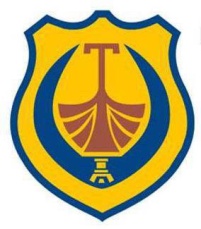 CRNA GORAOPŠTINA TIVATSekretarijat za finansije i lokalne javne prihodeOdluka o budžetu Opštine Tivatza 2021. godinuTivat, decembar 2020Na osnovu člana 28 i 29 Zakona o finansiranju lokalne samouprave (“Službeni list CG” br.03/19), člana 33 Zakona o budžetu i fiskalnoj odgovornosti (“Službeni list CG” br. 20/14, 56/14, 70/17, 4/18, 55/18 i 66/19 i člana 35 Statuta Opštine Tivat (“Službeni list CG - opštinski propisi” br. 24/18), Skupština opštine Tivat, na sjednici održanoj __________  2020. godine, donosiODLUKU O BUDŽETU OPŠTINE TIVATZA 2021. GODINUČlan 1Budžet Opštine Tivat za 2021. godinu (u daljem tektu Budžet) iznosi 16.945.200,00 eura i prikazan je u sledećoj tabeli:Prihodi se raspoređuju na:Član 2Primici Budžeta za 2021.-tu godinu po izvorima i vrstama rasporeda primitaka za osnovne namjene utvrđuje se u sljedećim iznosima:IZDACI –ekonomska klasifikacijaČlan 3Za izvršenje budžeta u cjelini odgovoran je predsjednik Opštine Tivat, koji istovremeno vrši nadzor i naredbodavac je za izvršenje budžeta.Član 4Za namjensko korišćenje budžetskih sredstava odgovoran je budžetski izvršilac, u skladu sad članom 37, stav 2, Zakona o finansiranju lokalne samouprave.Član 5Korisnici sredstava Budžeta, koji su nosioci programskih aktivnosti (javna preduzeca), ostvaruju pravo na sredstva za realizaciju pojedinih programa, na osnovu operativnih planova, uz prethodnu saglasnost Predsjednika opštine.Nadležni Sekretarijat mjesečno prati realizaciju, vrši nadzor ostvarenja programa i planova i daje predlog za prenos sredstava, srazmjerno ostvarenim primicima Budžeta.Član 6Realizacija sredstava predviđenih za investicije ostvarivaće se na osnovu planiranih prioriteta, uz saglasnost predsjednika opštine. Nosioci poslova iz prethodnog stava dužni su da blagovremeno pripreme neophodnu dokumentaciju (projekte, ponude, ugovore i sl.), koja se odnosi na određene investicije.Član 7Predsjednik opštine između potrošačkih jedinica  može  vršiti preusmjeravanje sredstava utvrđenih  odlukom o budžetu opštine do 10% ukupno planiranih sredstava potrošačke jedinice. Iznos od 10% se primjenjuje na ukupno planirane izdatke potrošačke jedinice čiji se odobreni iznos sredstava smanjuje.Potrošačke jedinice, uz odobrenje sekretara za finansije, mogu preusmjeriti odobrena sredstava po programima i pojedinim izdacima, u visini od 10% od sredstava utvrđenih Odlukom o budžetu za programe i izdatke čiji iznos se smanjuje.Član 8Korisnici budžeta su dužni dostaviti nadležnom organu mjesečni - tromjesečni plan potrošnje budžetom odobrenih sredstava, najkasnije 10 dana od usvajanja budžeta.Sredstva utvrđena budžetom korisnici budžeta koriste po dinamici utvrđenoj budžetskim planom potrošnje, koji odobrava predsjednik opštine.Član 9Korisnici budžeta mogu ugovarati obaveze do iznosa sredstava koja su planom potrošnje odobrena od strane predsjednika opštine.Član 10O korišćenju sredstava tekuće budžetske rezerve odlučuje predsjednik Opštine Tivat.Član 11Od ukupno ostvarenih primitaka budžeta u 2020. godini izdvaja se najviše do 2% u stalnu rezervu Opštine Tivat, uzimajući u obzir prenesena neangažovana sredstva iz prethodne godine.Član 12Raspored sredstava budžeta u iznosu od 16.945.200,00 € po nosiocima, korisnicima i bližim namjenama vrši se u posebnom dijelu, koji glasi:IZDACI-organizaciona klasifikacijaČlan 13Odluka o Budžetu Opštine Tivat za 2021. godinu stupa na snagu danom objavljivanja u Službenom listu Crne Gore, i primjenjivanje će se od 01.01.2021. godine.                     Broj : _______________                                                                 SKUPŠTINA OPŠTINE TIVAT                                         Tivat : __________2020. god.                                                                                 Predsjednik,                                                                                                                                                                                         dr Andrija PetkovićOBRAZLOŽENJEPravni osnov za donošenje Odluke o budžetu opštine Tivat za 2021. godinu sadržan je u odredbama Zakona o budžetu i fiskalnoj odgovornosti (“Službeni list Crne Gore” br. 20/14, 56/14, 70/17, 4/18, 55/18 i 66/19), Zakona o finansiranju lokalne samouprave (‘‘Službeni list Crne Gore’’, br. 3/19) i Statuta opštine Tivat („Službeni list Crne Gore“- opštinski propisi broj 24/18).Odluka o budžetu Opštine Tivat  za 2021. godinu urađen je na bazi Smjernica makroekonomske i fiskalne politike, smjernica Ministarstva finansija za pripremu budžeta jedinica lokalne samouprave za 2021. godinu, zahtjeva od potrošačkih jedinica i realne procjene budžetskih prihoda i rashoda. Osnovni cilj budžetske politike je uspostavljanje održivog sistema finansija gdje će se iz ostvarenih prihoda pokriti svi tekući rashodi, otplata duga i obezbijediti sredstva za kapitalne investicije. Ukupni primici sa prenijetim sredstvima iz prethodne godine su planirani  u iznosu od 16.945.200,00 € što je 28,06% manje od ukupno planiranih prihoda za 2020. godinu.Posmatrajući primitke prema vrsti, planirani primici u iznosu od 16.945.200,00€ odnose se na prihode od:Prema izvorima planirani primici za 2021. godinu u iznosu od 16.945.200,00 € se odnose na: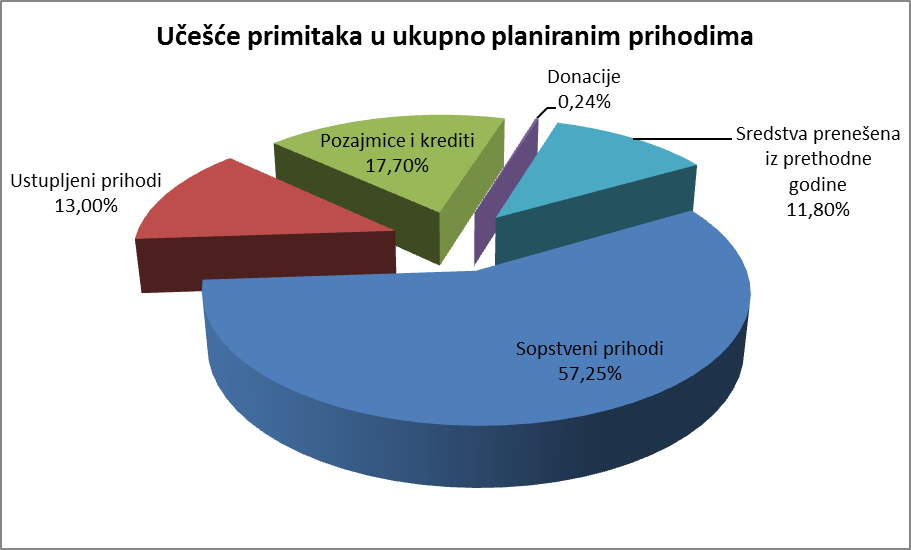 Sopstveni prihodi  planirani su u iznosu od 9.701.600,00 €, odnosno 57,25 % od ukupno planiranih prihoda.Najznačajniji sopstveni prihodi su:Ustupljeni prihodi  planirani su u iznosu od 2.203.600,00 € ili 13,00 % ukupno planiranih prihoda.Najznačajniji ustupljeni prihodi su:U sljedećoj tabeli dat je uporedni prikaz primitaka planiranih u Budžetu za 2021. godinu u odnosu na primitke planirane u Budžetu za 2020.godinu: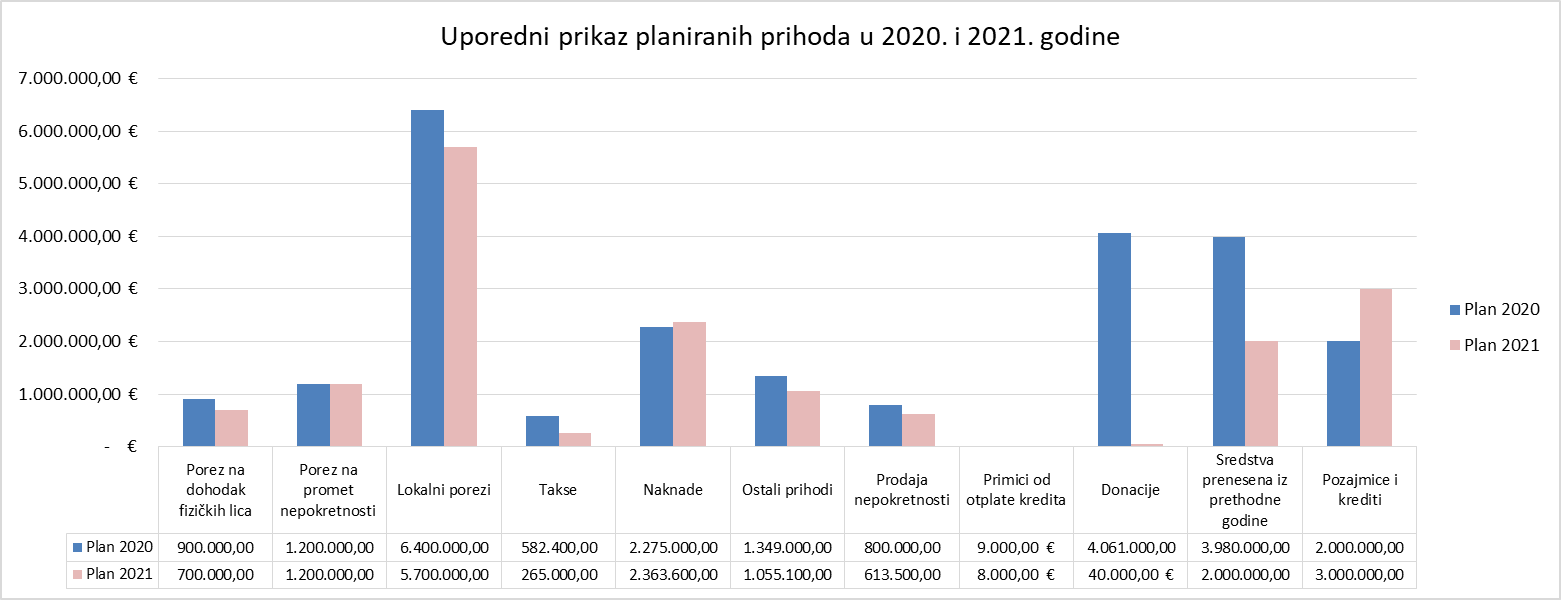 POREZ NA DOHODAK FIZIČKIH LICAPorez na dohodak fizičkih lica planiran je u iznosu od 700.000,00 € što je 22,23 %% manje u odnosu na plan za 2020.godinu.POREZ NA PROMET NEPOKRETNOSTIPorez na promet nepokretnosti - ustupljeni prihod, ostaje na istom nivou kao i prethodne godine, odnosno planiran je u iznosu 1.200.000,00 €.Na ostvarenje poreza na promet nepokretnosti jedinice lokalne samouprave ne mogu da utiče, jer obaveze po ovom osnovu utvrđuje Poreska uprava Crne Gore prilikom svakog registrovanog prometa i ista vrše naplatu.LOKALNI POREZILokalni porezi planirani su u iznosu od 5.700.000,00 € ili 33,63 % od ukupnog Budžeta za 2021. godinu, dok su u odnosu na plan Budžeta za 2020. godinu manji za 10,94 %.Lokalne poreze čine:Prirez porezu na dohodak fizičkih lica, kao jedan od značajnijih prihoda budžeta planiran je u iznosu od 700.000,00 € koji učestvuje sa 3,82 % u ukupnoj strukturi prihoda.Porez na nepokretnosti planiran je u iznosu od 5.000.000,00 € odnosno 9,09 % manje u odnosu na plan ovog prihoda za 2020. godinu.U ukupnoj strukturi primitaka prihodi od poreza na nepokretnosti učestvuju sa 29,50 %.TAKSE                Planirani prihodi za 2021. godinu, po osnovu taksi, iznose 365.000,00 € i to: Lokalne administrativne takse 15.000,00 € Lokalne komunalne takse 100.000,00 € Ostale takse (turistička taksa) 150.000,00 €U strukturi ukupnih primitaka Budžeta, prihodi od taksi učestvuju sa 2,15 %.NAKNADEPrihodi po osnovu naknada za 2021.godinu planirani su u iznosu od 2.363.600,00 € ili 3,89 % više u odnosu na plan za 2020. godinu.Strukturu planiranih prihoda od naknada čine: U okviru ove grupe prihoda najznačajniji je prihod od naknade za komunalno opremanje građevinskog zemljišta planiran u iznosu od 2.000.000,00 €. U ukupnoj strukturi primitaka prihodi od naknade za komunalno opremanje građevinskog zemljišta učestvuju sa 11,80 %.OSTALI PRIHODIOstali prihodi planirani su u iznosu od 1.055.000,00 € ili  6,22 % ukupnih planiranih prihoda.Strukturu ostalih prihoda čine: Ostali prihodi, kao najveću stavku u okviru konta ostali prihodi, planirani su u iznosu od 700.000,00 € a odnosi se na planirane: Uplate po odlukama o raspoređivanju dobiti javih preduzeća;Uplate Adriatic Marinas DOO po ugovoru o poslovno - tehničkoj saradnji broj 0101-340-214 od 2015. godine i 010-822-399/3-15 od 2016. godine;Ostale uplate koje se odnose se na uplate Ministarstva kulture ili drugih ministarstava po ugovorima o sufinansiranju projekata, ukinute naknade za korišćenje građevinskog zemljišta, prilivi po osnovu učešća na licitacijama, refundacija Fonda za profesionalnu rehabilitaciju i ostalo.PRODAJA NEPOKRETNOSTI U KORIST BUDŽETAPo osnovu prihoda od prodaje nepokretnosti budžetom za 2021. godinu planiran je prihod od 631.500,00 € koji učestvuje u ukupnim primicima budžeta sa 3,72 %.Planirani prihod odnosi se na prihode od prodaje imovine, a sve u skladu sa donešenim odlukama o prodaji ili rješenjima o sudskim poravnanjima.PRIMICI OD OTPLATE KREDITA Primici od otplate kredita se odnose na primitke od otplate kredita datih fizičkim licima i planirani su u iznosu od 8.000,00 €.DONACIJETekuće donacije su planirani  u iznosu 40.000,00 € i odnose se na donacije koje su namijenjene za podršku kulturnim manifestacijama. SREDSTVA PRENEŠENA IZ PRETHODNE GODINESredstva prenešena iz prethodne godine planirana su u iznosu od 2.000.000,00 €. U okviru ove stavke nalaze se sredstva  sa tekućih računa kod Atlas banke u stečaju u ukupnom iznosu od 1.888.569,83 €, a u skladu sa IOS-om Atlas banke AD Podgorica od 31.12.2019. godine.POZAJMICE I KREDITINa stavci pozajmice i krediti planirana su sredstva u iznosu od 3.000.000,00€, koja će po osnovu Odluke predsjednika o zaduživanju Opštine Tivat biti namijenjena za realizaciju kapitalnih investicija.II	IZDACIPlanirani izdaci Budžetom Opštine Tivat za 2021.godinu u iznosu od 16.945.200,00€ podijeljeni su na: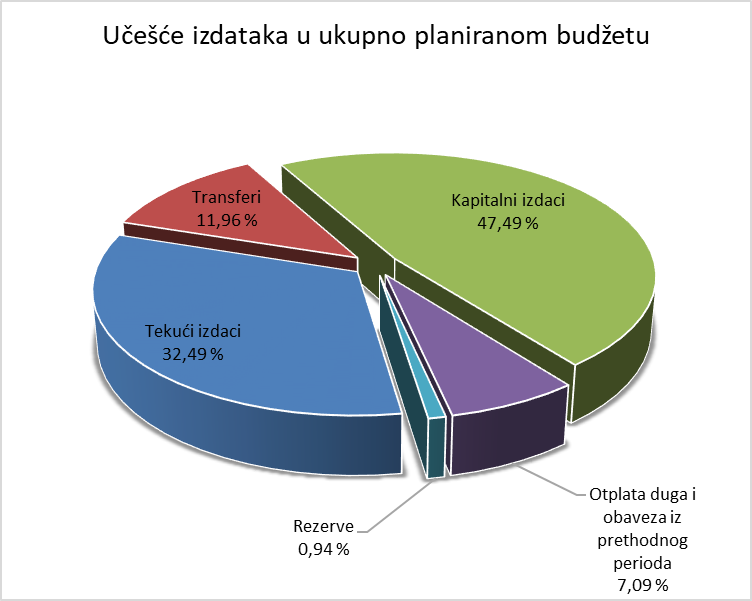 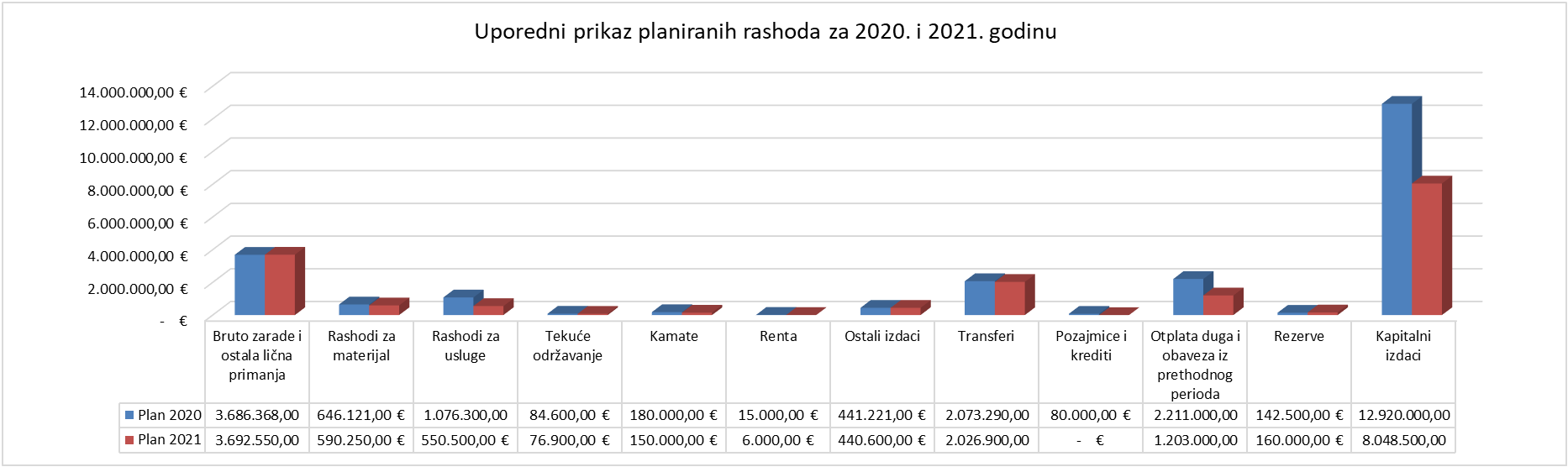 Analizom planiranih izdataka, uočava se:Da ukupno planirani izdaci iznose 16.945.200,00 € što je 28,06 % manje u odnosu na plan za 2020. godinu;Da su planirani tekući izdaci u 2021. godini manji za 10,16 % u odnosu na planirane izdatke Budžetom u 2020. godini;Da kapitalni izdaci planirani Budžetom za 2021. godinu učestvuju u ukupnoj strukturi rashoda sa 47,49 %.TEKUĆI IZDACIBRUTO ZARADE I OSTALA LIČNA PRIMANJA ZAPOSLENIHZa bruto zarade i ostala lična primanja zaposlenih u organima uprave, posebnim i stručnim službama, javnim ustanovama Budžetom za 2021. godine planirano je 3.692.550,00 €.Struktura bruto zarada zaposlenih čine izdaci za:Strukturu ostalih ličnih primanja čine: U strukturi ukupnih izdataka planiranih Budžetom za 2021. godinu, ovi izdaci učestvuju sa 21,79 %.RASHODI ZA MATERIJAL Sredstva planirana za materijal Budžetom za 2021.godinu iznose 590.250,00 €  i predstvalja 3,48 % ukupnih izdataka.Planirana sredstva za materijal odnose se na materijalne troškove organa lokalne uprave i to:RASHODI ZA USLUGERashodi za usluge Budžetom 2021.godine planirani su u iznosu od 550.500,00 €, učestvuju sa 3,24 % u strukturi ukupno planiranih rashoda.Planirana sredstva odnose se na: U okviru ove grupe izdataka, najveći troškovi se odnose na ostale usluge gdje spadaju izdaci namijeni za redovne programske aktivnosti Centra za kulturu i JU Muzeja i galerije u iznosu od 135.000,00 €, koje su u odnosu na prethodnu godinu smanjene zbog trenutne epidemiološke situacije u državi i nemogućnosti da se relizuje kulturno umjetnički program kakav je bio godinama unazad. Takođe jedna od većih stavki iz ove grupe izdataka jeste obezbjeđenje objekta koje je planirano u iznosu od 87.000,00 € i odnosi se na Opštinu i Javne ustanove. U donosu na plan 2020. godine smanjene su Medijske usluge i promotivne aktivnosti sa 97.000,00 € na 25.000,00 €.TEKUĆE ODRŽAVANJEIzdaci za tekuće održavanje planirani su iznosu od 76.900,00 €,  odnosno 9,10 % manje u odnosu na plan za 2020. godinu.Struktura tekućeg održavanja:KAMATE               Budžetom za 2021. godinu rashodi za dospjele kamate po osnovu dugoročnih kredita KfW banke za relizaciju projekta vodosnadvijevanja i odvođenja otpadnih voda na Crnogorskom primorju faza III, V i V-2 i 150.000,00 €. RENTAZa zakup objekata za potrebe službe za spašavanje planiran je izdatak u iznosu od 6.000 €.OSTALI IZDACIOstali izdaci planirani su u iznosu od 440.600,00 €, odnosno 2,60 % od ukupno planiranih izdataka.  Struktura ostalih izdataka:U okviru ove grupe izdataka, najveći troškovi se odnose izdatke po osnovu sudskih postupaka, kao i  ostale izdatke gdje je planiran iznos od 75.300,00 € sa koje će se vršiti isplate po osnovu troškova taksi za sudsko izvršenje, doprinosa na teret invalida, izvršenje prinudnih naplata, pretplata za katalog propisa i ostalo.TRANSFERISredstva za transfere institucijama, pojedincima, nevladinom i javnom sektoru za 2021.godini planirana su u iznosu od 2.026.900,00 €,  a učestvuju u  strukturu ukupnih izdataka sa 11,96 %.Najznačajniji ostali transferi institucijama u iznosu od 100.500,00€ su: transfer mjesnim zajednicama 15.000,00 €; transfer Crvenom krstu 15.000,00 €; transfer UBNOR-OBNOR u 7.000,00 € kao i pomoć institucijama i organizacijama planirana u iznosu od 50.000,00 €.Najznačajniji ostali transferi  su: dotacije Komunalnom DOO za održavanje javnih površina, puteva, javne rasvjete, velikog gradskog parka, deponije, bujičnih potoka, javnog toaleta, stražarske službe, dotacije za Prečišćivač, dotacije za finansiranju zajedničkog azila za pse, dotacije Vodacom-u i Radio Tivtu.KAPITALNI BUDŽETKapitalni izdaci planirani  su u iznosu 8.048.500,00 €. U strukturi ukupnih planiranih izdataka Budžeta učestvuju sa 47,49 %.OTPLATA DUGA Konto sa kojeg će se vršiti isplata sredstva u iznosu od 555.000,00 €, odnosno tri preostale rate kredita kod Prve Banke po osnovu Odluke predsjednika o kratkoročnom zaduživanje Opštine Tivat, a koje se prenose zbog korišćenja prava na moratorijum kredita (tri mjeseca) u skladu sa Odlukom Centralne Banke i uz saglasnost Prve Banke.OTPLATA OBAVEZA IZ PRETHODNOG PERIODAOva sredstva planirana  su u iznosu od 648.000,00 € odnosno uzimaju 3,82 % od ukupno planiranih izdataka za 2021. godinu. SREDSTVA REZERVESredstva Tekuće budžetske rezerve planirane su u iznosu od 150.000,00 €,  odnosno za 22,44 % više od ukupnog plana za 2020. godinu. Ista je uvećana zbog neizvjesne epidemiološke situacije u zemlji i samim tim se smatra da će biti potrebno izdvojiti više sredstava koja će biti usmjerena na sanaciju štete koju je nanijela epidemija virusom COVID-19. Sredstva stalne budžetske rezerve planirana su u iznosu od 10.000,00 € i koriste se u skladu sa zakonom, sa datim ovlašćenjima za pokriće izdataka u otklanjanju posledica vanrednih okolnosti, odnosno drugih vanrednih događaja koji mogu da ugroze život i zdravlje ljudi ili prouzrokovati štetu većih razmjeraObrađivač:                                                                                                Predlagač:Sekretarijat za finansije i lokalne javne prihode                                   Predsjednik Opštine             BUDŽET 2020.IZNOSBUDŽET 2020.IZNOSIzvorni prihodi13.331.700,00 €Porezi7.600.000,00 €Porez na dohodak fizičkih lica700.000,00 €Porez na promet nepokretnosti1.200.000,00 €Lokalni porezi5.700.000,00 €Takse265.000,00 €Administrativne takse15.000,00 €Lokalne komunalne takse100.000,00 €Ostale takse150.000,00 €Naknade2.363.600,00 €Naknade za korišćenje dobara od opšteg interesa8.500,00 €Naknada za korišćenje građevinskog zemljišta2.200.000,00 €Naknada za puteve155.100,00 €Ostali prihodi1.055.100,00 €Prihodi od kapitala220.100,00 €Novčane kazne i oduzete imovinske koristi40.000,00 €Prihodi koje organi ostvaruju vršenjem svoje djelatnosti95.000,00 €Ostali prihodi700.000,00 €Primici od otplate kredita i sredstva prenijeta iz prethodne godine2.008.000,00 €Donacije40.000,00 €Izdaci15.742.200,00 €Tekuća budžetska potrošnja7.693.700,00 €Tekući izdaci5.506.800,00 €Bruto zarade i doprinosi na teret poslodavca3.420.450,00 €Ostala lična primanja272.100,00 €Rashodi za materijal590.250,00 €Rashodi za usluge550.500,00 €Rashodi za tekuće održavanje76.900,00 €Kamate150.000,00 €Renta6.000,00 €Ostali izdaci440.600,00 €Transferi institucijama, pojedincima, nevladinom i javnom sektoru 2.026.900,00 €Transferi institucijama, pojedincima, nevladinom i javnom sektoru 787.500,00 €Ostali transferi 1.239.400,00 €Kapitalni izdaci8.048.500,00 €Pozajmice i krediti0,00 €Rezerve160.000,00 €Suficit/ Deficit-2.410.500,00 €Primarni deficit-2.260.500,00 €Otplata duga1.203.000,00 €Otplata duga rezidentima555.000,00 € Otplata obaveza iz prethodnog perioda648.000,00 €Nedostajuća sredstva-3.61Finansiranje3,61Pozajmice i krediti iz domaćih izvora3.000.000,00 € Pozajmice i krediti iz inostranih izvora0,00 €Prihodi od privatizacije613.500,00 €Povećanje/smanjenje depozita0,00 €Transferi iz centralnog budžeta0,00 €Tekući budžet4.506.800,00 €Transfere2.026.900,00 €Otplata duga i obaveza iz prethodnog perioda2.203.000,00 €Kapitalni budžet8.048.500,00 €Tekuću i stalnu budžetsku rezervu160.000,00 €Pozajmice i kredite0,00 €Ukupno:16.945.200,00 €KontoKontoOpisPlan prihoda 2020Realizovano 30.09.2020.Plan realizacije za IV kvartal Plan 2021 711PoreziPorezi8.500.000,00 €      5.027.121,50 €      3.472.878,50  € 7.600.000,00  € 7117111Porez na dohodak fizičkih lica900.000,00 €         468.800,70 €         431.199,30  € 700.000,00  € 7117111Porez na dohodak fizičkih lica900.000,00 €         468.800,70 €         431.199,30  € 700.000,00  € 7117113Porezi na imovinu6.700.000,00 €      4.057.930,84 €      2.642.069,16  € 6.200.000,00  € 71171131Porez na nepokretnosti5.500.000,00 €      3.200.084,84 €      2.299.915,16  € 5.000.000,00  € 71171132Porez na promet nepokretnosti1.200.000,00 €      857.846,00 €         342.154,00  € 1.200.000,00  € 7117117Lokalni porezi900.000,00 €         500.389,96 €         399.610,04  € 700.000,00  € 71171175Prirez porezu na dohodak fizičkih lica900.000,00 €         500.389,96 €         399.610,04  € 700.000,00  € 713TakseTakse582.400,00 €         170.259,01 €         412.140,99  € 265.000,00  € 7137131Administrativne takse32.400,00 €          9.413,42 €            22.986,58  € 15.000,00  € 7137131Administrativne takse32.400,00 €          9.413,42 €            22.986,58  € 15.000,00  € 7137135Lokalne komunalne takse350.000,00 €         74.560,38 €           275.439,62  € 100.000,00  € 71371351Lokalne komunalne takse350.000,00 €         74.560,38 €           275.439,62  € 100.000,00  € 7137136Ostale takse200.000,00 €         86.285,21 €           113.714,79  € 150.000,00  € 71371361Ostale takse200.000,00 €         86.285,21 €           113.714,79  € 150.000,00  € 714NaknadeNaknade2.275.000,00 €      1.640.777,48 €      634.222,52  € 2.363.600,00  € 7147141Naknada za korišćenje dobara od opšteg interesa10.000,00 €          6.332,93 €            3.667,07  €  8.500,00  € 71471411Naknada za korišćenje voda1.000,00 €            1.028,07 €            (28,07) € 1.500,00  € 71471413Naknada za zaštitu voda od zagađivanja9.000,00 €            5.304,86 €            3.695,14  € 7.000,00  € 7147146Naknada za uređivanje i izgradnju građevinskog zemljišta2.100.000,00 €      1.549.612,32 €      550.387,68  € 2.200.000,00  € 71471461Naknada za komunalno opremanje1.800.000,00 €      1.451.133,09 €      348.866,91  € 2.000.000,00  € 71471462Naknada za investicije za izgradnju objekta na teritoriji opština crnogorskog primorja300.000,00 €         98.479,23 €           201.520,77  € 200.000,00  € 7147148Naknade za puteve165.000,00 €         84.832,23 €           80.167,77  € 155.100,00  € 71471482Naknada za korištenje opštinskih puteva100.000,00 €         43.770,00 €           56.230,00  € 100.000,00  € 71471484Godišnja naknada pri registraciji drumskih motornih vozila60.000,00 €          41.062,23 €           18.937,77  € 55.000,00  € 71471489Naknada za uklanjanje nepropisno parkiranih vozila5.000,00 €            0,00 €                   5.000,00  € 100,00  € 715Ostali prihodiOstali prihodi1.349.000,00 €      967.505,41 €         381.494,59  € 1.055.100,00  € 7157151Prihodi od kapitala400.000,00 €         150.746,04 €         249.253,96  € 220.100,00  € 71571511Prihodi od kamata50.000,00 €          72,05 €                 49.927,95  € 100,00  € 71571513Prihodi od zakupa poslovnog prostora150.000,00 €         67.935,61 €           82.064,39  € 100.000,00  € 71571514Prihodi od izdavanja zermljišta u zakup200.000,00 €         82.738,38 €           117.261,62  € 120.000,00  € 7157152Novčane kazne i oduzete imovinske koristi50.000,00 €          29.640,23 €           20.359,77  € 40.000,00  € 71571523Novčane kazne izrečene u prekršajnom i drugom postupku koji se vodi pred drugim državnim organima50.000,00 €          29.640,23 €           20.359,77  € 40.000,00  € 7157153Prihodi koje organi ostvaruju vršenjem svoje djelatnosti190.000,00 €         33.204,85 €           156.795,15  € 95.000,00  € 71571531Prihodi od djelatnosti organa50.000,00 €          11.924,10 €           38.075,90  € 25.000,00  € 71571532Prihodi koje ostvaruje Centar za kulturu90.000,00 €          13.255,50 €           76.744,50  € 45.000,00  € 71571533Prihodi koje ostvaruje Sportska dvorana50.000,00 €          8.025,25 €            41.974,75  € 25.000,00  € 7157155Ostali prihodi709.000,00 €         753.914,29 €         (44.914,29) € 700.000,00  € 7157155Ostali prihodi709.000,00 €         753.914,29 €         (44.914,29) € 700.000,00  € 721Primici od prodaje nefinansijske imovinePrimici od prodaje nefinansijske imovine800.000,00 €         106.709,14 €         693.290,86  € 613.500,00  € 7217211Prodaja nepokretnosti800.000,00 €         106.709,14 €         693.290,86  € 613.500,00  € 72172112Prodaja nepokretnosti u korist budžeta opština800.000,00 €         106.709,14 €         693.290,86  € 613.500,00  € 731Primici od otplate kreditaPrimici od otplate kredita9.000,00 €            4.708,41 €            4.291,59  € 8.000,00  € 7317314Primici od otplate kredita datih fizičkim licima9.000,00 €            4.708,41 €            4.291,59  € 8.000,00  € 7317314Primici od otplate kredita datih fizičkim licima9.000,00 €            4.708,41 €            4.291,59  € 8.000,00  € 732Sredstva prenesena iz prethodne godineSredstva prenesena iz prethodne godine3.980.000,00 €      2.879.162,98 €      1.100.837,02  € 2.000.000,00  € 7327321Srestva prenesena iz prethodne godine3.980.000,00 €      2.879.162,98 €      1.100.837,02  € 2.000.000,00  € 7327321Srestva prenesena iz prethodne godine3.980.000,00 €      2.879.162,98 €      1.100.837,02  € 2.000.000,00  € 741DonacijeDonacije4.061.000,00 €      9.650,50 €            4.051.349,50  € 40.000,00  € 7417411Tekuće donacije61.000,00 €          9.650,50 €            51.349,50  € 40.000,00  € 7417411Tekuće donacije61.000,00 €          9.650,50 €            51.349,50  € 40.000,00  € 7417412Kapitalne donacije4.000.000,00 €      0,00 €                   4.000.000,00  € -    € 7417412Kapitalne donacije4.000.000,00 €      0,00 €                   4.000.000,00  € 751Pozajmice i kreditiPozajmice i krediti2.000.000,00 €      2.000.000,00 €      -    € 3.000.000,00  € 7517511Pozajmice i krediti od domaćih izvora2.000.000,00 €      2.000.000,00 €      -    € 3.000.000,00  € 7517511Pozajmice i krediti od domaćih izvora2.000.000,00 €      2.000.000,00 €      -    € 3.000.000,00  € UKUPNO:UKUPNO:UKUPNO:23.556.400,00 €    12.805.894,43 €    10.750.505,57  € 16.945.200,00  € Eko. šifraEko. šifraOpisPlan budžeta za 2020Ostvareni Budžet na 30.09.2020.PLAN za IV kvartalPLAN 2021411Bruto zarade i doprinosi na teret poslodavcaBruto zarade i doprinosi na teret poslodavca3.377.168,00 €       2.359.489,11 €     1.017.678,89 €     3.420.450,00 €              4114111Neto zarade2.000.620,00 €       1.400.542,87 €     600.077,13 €       2.064.500,00  € 4114112Porez na zarade288.889,00 €          195.112,61 €       93.776,39 €         276.100,00  € 4114113Doprinosi na teret zaposlenog707.000,00 €          516.140,07 €       190.859,93 €       732.000,00  € 4114114Doprinosi na teret poslodavca340.809,00 €          222.149,46 €       118.659,54 €       311.500,00  € 4114115Opštinski prirez39.850,00 €           25.544,10 €         14.305,90 €         36.350,00  € 412Ostala lična primanjaOstala lična primanja309.200,00 €          245.335,21 €       63.864,79 €         272.100,00 €                 4124121Naknada za zimnicu52.400,00 €           52.388,70 €         11,30 €               64.000,00  € 4124123Naknada za prevoz23.000,00 €           15.247,66 €         7.752,34 €           1.600,00  € 4124124Jubilarne nagrade1.500,00 €             216,00 €              1.284,00 €           1.500,00  € 4124125Otpremnine97.300,00 €           97.276,73 €         23,27 €               70.000,00  € 41241261Naknade skupštinskim odbornicima i predsjedniku skupštine135.000,00 €          80.206,12 €         54.793,88 €         135.000,00  € 413Rashodi za materijalRashodi za materijal646.121,00 €          248.039,09 €       398.081,91 €       590.250,00 €                 41341311Kancelarijski materijal23.700,00 €           6.010,07 €           17.689,93 €         21.200,00  € 41341315Radna odjeća11.000,00 €           2.000,00 €           9.000,00 €           8.000,00  € 413413194Sredstva za finansiranje izborne kampanje26.591,00 €           5.200,02 €           21.390,98 €         -    € 413413195Troškovi izbora - rad komisije i biračkih odbora27.000,00 €           27.000,00 €         0,00 €                 -    € 41341331Materijal za posebne namjene36.900,00 €           16.414,22 €         20.485,78 €         46.400,00  € 41341332Publikacije ,casopisi i glasila13.550,00 €           3.841,71 €           9.708,29 €           9.500,00  € 41341334Posebne namjene -gerantološka služba50.000,00 €           31.457,67 €         18.542,33 €         50.000,00  € 41341335Realizacija ciljeva i zadataka iz lokalnih strateških dokumenata101.500,00 €          26.667,65 €         74.832,35 €         90.000,00  € 41341336Posbne namjene- poljoprivreda23.000,00 €           4.714,39 €           18.285,61 €         45.000,00  € 41341338Posebne namjene - fitosanitarni poslovi15.000,00 €           4.760,73 €           10.239,27 €         15.000,00  € 41341341Rashodi za elektricnu energiju110.600,00 €          38.194,37 €         72.405,63 €         107.100,00  € 41341342Rashodi za elektricnu energiju- Javna rasvjeta150.000,00 €          53.747,85 €         96.252,15 €         150.000,00  € 41341343Rashodi za elektricnu energiju - Centar za kulturu25.000,00 €           10.072,88 €         14.927,12 €         22.000,00  € 4134135Rashodi za gorivo32.280,00 €           17.957,53 €         14.322,47 €         26.050,00  € 414Rashodi za uslugeRashodi za usluge1.076.300,00 €       330.572,71 €       745.727,29 €       550.500,00 €                 4144141Službena putovanja17.500,00 €           2.563,82 €           14.936,18 €         17.700,00  € 4144142Reprezentacija13.500,00 €           9.138,68 €           4.361,32 €           11.200,00  € 4144143Komunikacione usluge66.500,00 €           33.220,19 €         33.279,81 €         61.900,00  € 4144144Bankarske usluge i negativne kursne razlike27.000,00 €           18.504,14 €         8.495,86 €           27.000,00  € 4144145Usluge prevoza- prevoz ucenika36.000,00 €           8.891,83 €           27.108,17 €         30.000,00  € 4144146Advokatske, notarske i pravne usluge0,00 €                   0,00 €                 0,00 €                 200,00  € 41441461Usluge notara i državnog arhiva3.000,00 €             1.438,48 €           1.561,52 €           3.000,00  € 4144147Konsultantske usluge, projekti i studije- geodetske usluge22.500,00 €           12.412,75 €         10.087,25 €         15.000,00  € 4144148Usluge strucnog usavršavanja5.400,00 €             1.122,30 €           4.277,70 €           2.500,00  € 4144149Ostale usluge - unapredjenje poslovnog ambijenta10.000,00 €           381,15 €              9.618,85 €           10.000,00  € 41441491Ugovorene  usluge -programske aktivnosti472.500,00 €          80.135,87 €         392.364,13 €       135.000,00  € 414414911Produkcija CZK90.000,00 €           949,10 €              89.050,90 €         -    € 41441492Ostale usluge - žensko preduzetništvo5.000,00 €             5.000,00 €           0,00 €                 20.000,00  € 41441493Ugovorene usluge3.000,00 €             550,46 €              2.449,54 €           3.000,00  € 41441494Usluge revizije5.000,00 €             0,00 €                 5.000,00 €           5.000,00  € 41441495Ostale usluge -dezinsekcija -deretizacija9.000,00 €             0,00 €                 9.000,00 €           10.000,00  € 41441496Medijske usluge i promotivne aktivnosti97.000,00 €           59.036,15 €         37.963,85 €         25.000,00  € 414414961Medijske usluge i promotivne aktivnosti -Dan opštine27.000,00 €           0,00 €                 27.000,00 €         20.000,00  € 41441497Promotivne aktivnosti- Brendiranje grada Tivta55.400,00 €           51.239,80 €         4.160,20 €           52.000,00  € 41441498Obezbjeđenje objekta79.000,00 €           40.527,99 €         38.472,01 €         87.000,00  € 41441499Promotivne aktivnosti - kulturne manifestacije27.000,00 €           3.000,00 €           24.000,00 €         10.000,00  € 414414991Promotivne usluge-izdavaštvo5.000,00 €             2.460,00 €           2.540,00 €           5.000,00  € 415Rashodi za tekuće održavanjeRashodi za tekuće održavanje84.600,00 €           43.059,78 €         41.540,22 €         76.900,00 €                   41541521Tekuce održavanje zgrade14.000,00 €           10.653,33 €         3.346,67 €           14.100,00  € 41541522Tekuće održavanje zgrada2.000,00 €             777,60 €              1.222,40 €           2.500,00  € 4154153Tekuce održavanje opreme68.600,00 €           31.628,85 €         36.971,15 €         60.300,00  € 416KamateKamate180.000,00 €          20.413,59 €         159.586,41 €       150.000,00 €                 4164161Kamate rezidentima180.000,00 €          20.413,59 €         159.586,41 €       150.000,00  € 417RentaRenta15.000,00 €           7.720,79 €           7.279,21 €           6.000,00 €                     4174171Zakup objekata15.000,00 €           7.720,79 €           7.279,21 €           6.000,00  € 419Ostali izdaciOstali izdaci441.221,00 €          235.371,96 €       205.849,04 €       440.600,00 €                 4194191Izdaci po osnovu ugovora o djelu30.400,00 €           22.389,83 €         8.010,17 €           39.000,00  € 41941911Komisije i savjeti53.601,00 €           29.911,96 €         23.689,04 €         33.700,00  € 4194192Izdaci po osnovu sudskih postupaka88.270,00 €           87.866,73 €         403,27 €              150.000,00  € 4194193Izrada i održavanje softvera31.500,00 €           16.532,72 €         14.967,28 €         33.500,00  € 4194194Osiguranje12.000,00 €           0,00 €                 12.000,00 €         15.000,00  € 4194196Komunalne naknade39.300,00 €           11.302,74 €         27.997,26 €         41.100,00  € 41941991Naknada šteta usled elementarnih nepogoda5.000,00 €             95,80 €               4.904,20 €           5.000,00  € 41941992Fond za obeštećenje13.000,00 €           0,00 €                 13.000,00 €         13.000,00  € 41941993Prekogranična saradnja3.000,00 €             0,00 €                 3.000,00 €           3.000,00  € 41941994Sprovodenje aktivnosti iz plana energetske efikasnosti20.700,00 €           0,00 €                 20.700,00 €         -    € 41941995Ostali izdaci99.450,00 €           60.809,99 €         38.640,01 €         75.300,00  € 41941997Ostale usluge - IPA projekti i EU fondovi45.000,00 €           6.462,19 €           38.537,81 €         32.000,00  € 431Transferi institucijama, pojedincima, nevladinom i javnom sektoruTransferi institucijama, pojedincima, nevladinom i javnom sektoru873.490,00 €          361.176,31 €       512.313,69 €       787.500,00 €                 4314311Transferi za zdravstvenu zaštitu15.000,00 €           960,00 €              14.040,00 €         10.000,00  € 4314313Transferi institucijama sporta400.000,00 €          128.038,05 €       271.961,95 €       350.000,00  € 4314314Transferi nevladinim organizacijama60.000,00 €           11.200,00 €         48.800,00 €         30.000,00  € 4314315Transferi politickim partijama, strankama i udruženjima117.000,00 €          76.715,47 €         40.284,53 €         102.000,00  € 4314316Transferi za jednokratne socijalne pomoci60.000,00 €           28.687,90 €         31.312,10 €         100.000,00  € 4314317Transferi za licna primanja pripravnika25.490,00 €           23.523,41 €         1.966,59 €           5.000,00  € 4314318Ostali transferi pojedincima-stipendije50.000,00 €           29.220,00 €         20.780,00 €         60.000,00  € 43143181Ostali transferi pojedincima - ucenici i studenti45.000,00 €           7.613,78 €           37.386,22 €         30.000,00  € 4314319Ostali transferi institucijama15.000,00 €           996,90 €              14.003,10 €         -    € 43143191Transferi mjesnim zajednicama15.000,00 €           13.115,65 €         1.884,35 €           15.000,00  € 43143192Transferi Crvenom krstu15.000,00 €           11.250,00 €         3.750,00 €           15.000,00  € 43143193Transferi borackim organizacijama - UBNOR-OBNOR7.000,00 €             3.500,00 €           3.500,00 €           500,00  € 43143194Pomoc institucijam i organizacijama49.000,00 €           26.355,15 €         22.644,85 €         70.000,00  € 432Ostali transferiOstali transferi1.199.800,00 €       811.603,68 €       388.196,32 €       1.239.400,00 €              43243261Dotacija JKP za održavanje javnih površina210.000,00 €          175.000,00 €       35.000,00 €         150.000,00  € 432432611Dotacije JKP za održavanje puteva66.000,00 €           55.000,00 €         11.000,00 €         45.000,00  € 432432622Dotacija za Prečišćivač149.400,00 €          48.207,92 €         101.192,08 €       270.000,00  € 43243263Dotacija za održavanje javne rasvjete50.000,00 €           41.666,70 €         8.333,30 €           50.000,00  € 43243264Dotacija za održavanje velikog gradskog parka18.000,00 €           10.500,00 €         7.500,00 €           18.000,00  € 43243265Dotacija za održavanje deponije220.000,00 €          167.694,83 €       52.305,17 €         220.000,00  € 43243266Dotacija Vodacom-u110.000,00 €          71.743,83 €         38.256,17 €         113.000,00  € 43243267Dotacija za finansiranje zajednickog azila za pse50.000,00 €           16.666,64 €         33.333,36 €         50.000,00  € 43243268Ugovorene medijske usluge- Radio Tivat225.000,00 €          168.750,00 €       56.250,00 €         225.000,00  € 43243269Dotacija JKP za održavanje bujičnih potoka22.000,00 €           10.999,98 €         11.000,02 €         25.000,00  € 432432691Dotacija DOO Komunalno za odrzavanje javnog toaleta18.000,00 €           15.000,00 €         3.000,00 €           12.000,00  € 432432692Dotacija za strazarske sluzbe29.000,00 €           16.298,55 €         12.701,45 €         61.400,00  € 432432693Dotacija JKP za stražarske službe32.400,00 €           14.075,23 €         18.324,77 €         -    € 441Kapitalni izdaciKapitalni izdaci12.920.000,00 €     4.814.126,01 €     8.105.873,99 €     8.048.500,00 €              4411Izdaci za infrastrukturu opšteg znacaja- Ugovoreni a nerealizovane obaveze iz prethodnog perioda2.220.100,00 €       2.152.016,42 €     68.083,58 €         3.067.000,00  € 44121Izdaci za lokalnu infrastrukturu- vodovod i kanalizacija894.800,00 €          894.768,71 €       31,29 €               -    € 44122Ostali kapitalni izdaci za lokalnu infrastrukturu4.698.000,00 €       0,00 €                 4.698.000,00 €     -    € 4413Izdaci za gradevinske objekte945.000,00 €          0,00 €                 945.000,00 €       -    € 4414Izdaci za uredenje zemljišta2.916.100,00 €       1.438.632,18 €     1.477.467,82 €     3.460.000,00  € 44151Sredstva transporta15.000,00 €           0,00 €                 15.000,00 €         -    € 44153Oprema za službu zaštite0,00 €                   0,00 €                 0,00 €                 7.000,00  € 44155Kompjuterska oprema15.800,00 €           15.062,90 €         737,10 €              5.000,00  € 4416Investiciono održavanje103.500,00 €          16.133,98 €         87.366,02 €         70.000,00  € 4419Ostali kapitalni izdaci502.700,00 €          190.085,70 €       312.614,30 €       214.500,00  € 44191Ostali kapitalni izdaci - ucesce u projektima90.000,00 €           0,00 €                 90.000,00 €         -    € 44192Izrada projektne dokumentacije108.000,00 €          107.426,12 €       573,88 €              100.000,00  € 44193Kapitalni izdaci -KfW banka411.000,00 €          0,00 €                 411.000,00 €       1.125.000,00  € 451Pozajmice i kreditiPozajmice i krediti80.000,00 €           79.997,99 €         2,01 €                 0,00 €                           4514513Pozajmice i krediti pojedincima80.000,00 €           79.997,99 €         2,01 €                 -    € 461Otplata dugaOtplata duga2.000.000,00 €       908.132,71 €       1.091.867,29 €     555.000,00 €                 4614611Otplata hartija od vrijednosti i kredita rezidentima2.000.000,00 €       908.132,71 €       1.091.867,29 €     555.000,00  € 463Otplata obaveza iz prethodnog periodaOtplata obaveza iz prethodnog perioda211.000,00 €          189.417,07 €       21.582,93 €         648.000,00 €                 4634631Obaveze iz prethodnog perioda211.000,00 €          189.417,07 €       21.582,93 €         648.000,00  € 471Tekuca budžetska rezervaTekuca budžetska rezerva122.500,00 €          103.549,05 €       18.950,95 €         150.000,00 €                 47147101Tekuca budžetska rezerva122.500,00 €          103.549,05 €       18.950,95 €         150.000,00  € 472Stalna budžetska rezervaStalna budžetska rezerva20.000,00 €           0,00 €                 20.000,00 €         10.000,00 €                   47247201Stalna budžetska rezerva20.000,00 €           0,00 €                 20.000,00 €         10.000,00  € UKUPNO:UKUPNO:UKUPNO:23.556.400,00 €     10.758.005,06 €   12.798.394,94 €   16.945.200,00 €             Eko. šifraOpisPlan budžetaOstvareni Budžet PLAN IZVRŠENJA DO 30.09.2020.  PLAN 2021 01 Služba predsjednika opštine01 Služba predsjednika opštine01 Služba predsjednika opštine723.609,00 €       509.634,16 €         213.974,84  € 690.400,00  € 411Bruto zarade i doprinosi na teret poslodavcaBruto zarade i doprinosi na teret poslodavca265.209,00 €       168.614,29 €         96.594,71  € 299.700,00  € 4111Neto zarade162.000,00 €       103.211,07 €         58.788,93  € 182.000,00  € 4112Porez na zarade24.000,00 €         14.435,18 €           9.564,82  € 25.000,00  € 4113Doprinosi na teret zaposlenog55.000,00 €         36.021,96 €           18.978,04  € 65.500,00  € 4114Doprinosi na teret poslodavca20.709,00 €         13.069,31 €           7.639,69  € 24.000,00  € 4115Opštinski prirez3.500,00 €           1.876,77 €             1.623,23  € 3.200,00  € 412Ostala lična primanjaOstala lična primanja0,00 €                 0,00 €                   -    € 1.600,00  € 4123Naknada za prevoz0,00 €                 0,00 €                   -    € 100,00  € 4124Jubilarne nagrade0,00 €                 0,00 €                   -    € 1.500,00  € 413Rashodi za materijalRashodi za materijal9.100,00 €           6.935,15 €             2.164,85  € 7.100,00  € 41311Kancelarijski materijal1.500,00 €           561,10 €               938,90  € 1.500,00  € 41332Publikacije, časopisi i glasila2.600,00 €           2.522,47 €             77,53  € 2.600,00  € 4135Rashodi za gorivo5.000,00 €           3.851,58 €             1.148,42  € 3.000,00  € 414Rashodi za uslugeRashodi za usluge185.900,00 €       127.742,85 €         58.157,15  € 102.000,00  € 4141Službena putovanja13.500,00 €         2.088,72 €             11.411,28  € 10.000,00  € 4142Reprezentacija12.000,00 €         8.923,16 €             3.076,84  € 10.000,00  € 4143Komunikacione usluge8.000,00 €           6.455,02 €             1.544,98  € 5.000,00  € 41496Medijske usluge i promotivne aktivnosti97.000,00 €         59.036,15 €           37.963,85  € 25.000,00  € 41497Promotivne aktivnosti - Brendiranje grada Tivta55.400,00 €         51.239,80 €           4.160,20  € 52.000,00  € 419Ostali izdaciOstali izdaci31.900,00 €         26.437,67 €           5.462,33  € 60.000,00  € 4191Izdaci po osnovu ugovora o djelu26.400,00 €         21.617,64 €           4.782,36  € 20.000,00  € 41911Komisije i savjeti5.500,00 €           4.820,03 €             679,97  € 5.000,00  € 41993Prekogranična saradnja0,00 €                 0,00 €                                       -    € 3.000,00  € 41997Ostale usluge - IPA projekti i EU fondovi0,00 €                 0,00 €                                       -    € 32.000,00  € 431Transferi institucijama, pojedincima, nevladinom i javnom sektoruTransferi institucijama, pojedincima, nevladinom i javnom sektoru49.000,00 €         26.355,15 €           22.644,85  € 70.000,00  € 43194Pomoć institucijama i organizacijama49.000,00 €         26.355,15 €           22.644,85  € 70.000,00  € 463Otplata obaveza iz prethodnog periodaOtplata obaveza iz prethodnog perioda60.000,00 €         50.000,00 €           10.000,00  € -    € 4631Obaveze iz prethodnog perioda60.000,00 €         50.000,00 €           10.000,00  € - € 471Tekuca budžetska rezervaTekuca budžetska rezerva122.500,00 €       103.549,05 €         18.950,95  € 150.000,00  € 47101Tekuća budžetska rezerva122.500,00 €       103.549,05 €         18.950,95  € 150.000,00  € 012 Služba glavnog administratora012 Služba glavnog administratora012 Služba glavnog administratora113.450,00 €       59.906,81 €           53.543,19  € 75.750,00  € 411Bruto zarade i doprinosi na teret poslodavcaBruto zarade i doprinosi na teret poslodavca79.000,00 €         52.729,82 €           26.270,18  € 70.050,00  € 4111Neto zarade48.000,00 €         32.249,67 €           15.750,33  € 42.600,00  € 4112Porez na zarade6.500,00 €           4.404,58 €             2.095,42  € 5.800,00  € 4113Doprinosi na teret zaposlenog16.500,00 €         11.362,74 €           5.137,26  € 15.300,00  € 4114Doprinosi na teret poslodavca7.200,00 €           4.119,63 €             3.080,37  € 5.600,00  € 4115Opštinski prirez800,00 €              593,20 €               206,80  € 750,00  € 412Ostala lična primanjaOstala lična primanja4.000,00 €           1.303,92 €             2.696,08  € 100,00  € 4123Naknada za prevoz2.500,00 €           1.087,92 €             1.412,08  € 100,00  € 4124Jubilarne nagrade1.500,00 €           216,00 €               1.284,00  € -    € 413Rashodi za materijalRashodi za materijal2.600,00 €           241,45 €               2.358,55  € 2.600,00  € 41311Kancelarijski materijal600,00 €              241,45 €               358,55  € 600,00  € 41332Publikacije, časopisi i glasila2.000,00 €           0,00 €                   2.000,00  € 2.000,00  € 414Rashodi za uslugeRashodi za usluge6.400,00 €           1.533,37 €             4.866,63  € 3.000,00  € 4143Komunikacione usluge1.000,00 €           411,07 €               588,93  € 500,00  € 4148Usluge stručnog usavršavanja5.400,00 €           1.122,30 €             4.277,70  € 2.500,00  € 419Ostali izdaciOstali izdaci21.450,00 €         4.098,25 €             17.351,75  € -    € 41995Ostali izdaci21.450,00 €         4.098,25 €             17.351,75  € -    € 02 Služba skupštine opštine02 Služba skupštine opštine02 Služba skupštine opštine426.200,00 €       239.445,62 €         186.754,38  € 376.900,00  € 411Bruto zarade i doprinosi na teret poslodavcaBruto zarade i doprinosi na teret poslodavca69.709,00 €         42.828,63 €           26.880,37  € 97.200,00  € 4111Neto zarade42.500,00 €         25.774,89 €           16.725,11  € 59.200,00  € 4112Porez na zarade5.409,00 €           3.614,50 €             1.794,50  € 8.000,00  € 4113Doprinosi na teret zaposlenog15.000,00 €         9.518,43 €             5.481,57  € 21.200,00  € 4114Doprinosi na teret poslodavca6.000,00 €           3.450,91 €             2.549,09  € 7.700,00  € 4115Opštinski prirez800,00 €              469,90 €               330,10  € 1.100,00  € 412Ostala lična primanjaOstala lična primanja135.000,00 €       80.206,12 €           54.793,88  € 135.100,00  € 4123Naknada za prevoz0,00 €                 0,00 €                   -    € 100,00  € 41261Naknade skupštinskim odbornicima i predsjedniku skupštine135.000,00 €       80.206,12 €           54.793,88  € 135.000,00  € 413Rashodi za materijalRashodi za materijal60.791,00 €         33.183,39 €           27.607,61  € 5.400,00  € 41311Kancelarijski materijal1.000,00 €           84,37 €                 915,63  € 800,00  € 413194Sredstva za finansiranje izborne kampanje26.591,00 €         5.200,02 €             21.390,98  € -    € 413195Troškovi izbora - rad komisije i biračkih odbora27.000,00 €         27.000,00 €           -  € -    € 41332Publikacije, časopisi i glasila5.000,00 €           765,00 €               4.235,00  € 4.000,00  € 4135Rashodi za gorivo1.200,00 €           134,00 €               1.066,00  € 600,00  € 414Rashodi za uslugeRashodi za usluge30.200,00 €         656,52 €               29.543,48  € 22.700,00  € 4141Službena putovanja700,00 €              0,00 €                   700,00  € 700,00  € 4142Reprezentacija1.500,00 €           215,52 €               1.284,48  € 1.200,00  € 4143Komunikacione usluge1.000,00 €           441,00 €               559,00  € 800,00  € 414961Medijske usluge i promotivne aktivnosti - Dan opštine27.000,00 €         0,00 €                   27.000,00  € 20.000,00  € 419Ostali izdaciOstali izdaci13.500,00 €         5.855,49 €             7.644,51  € 14.500,00  € 4191Izdaci po osnovu ugovora o djelu1.000,00 €           0,00 €                   1.000,00  € 1.000,00  € 41911Komisije i savjeti9.500,00 €           5.855,49 €             3.644,51  € 10.500,00  € 41995Ostali izdaci3.000,00 €           0,00 €                   3.000,00  € 3.000,00  € 431Transferi institucijama, pojedincima, nevladinom i javnom sektoruTransferi institucijama, pojedincima, nevladinom i javnom sektoru117.000,00 €       76.715,47 €           40.284,53  € 102.000,00  € 4315Transferi političkim partijama, strankama i udruženjima117.000,00 €       76.715,47 €           40.284,53  € 102.000,00  € 03 Sekretarijat za uređenje prostora03 Sekretarijat za uređenje prostora03 Sekretarijat za uređenje prostora279.500,00 €       173.514,62 €         105.985,38  € 255.200,00  € 411Bruto zarade i doprinosi na teret poslodavcaBruto zarade i doprinosi na teret poslodavca192.000,00 €       144.646,62 €         47.353,38  € 233.000,00  € 4111Neto zarade115.000,00 €       86.809,56 €           28.190,44  € 142.000,00  € 4112Porez na zarade17.000,00 €         12.258,81 €           4.741,19  € 19.000,00  € 4113Doprinosi na teret zaposlenog41.000,00 €         32.274,83 €           8.725,17  € 51.000,00  € 4114Doprinosi na teret poslodavca16.500,00 €         11.701,78 €           4.798,22  € 18.500,00  € 4115Opštinski prirez2.500,00 €           1.601,64 €             898,36  € 2.500,00  € 412Ostala lična primanja1.500,00 €           896,69 €               603,31  € 100,00  € 4123Naknada za prevoz1.500,00 €           896,69 €               603,31  € 100,00  € 413Rashodi za materijal28.500,00 €         977,84 €               27.522,16  € 21.500,00  € 41311Kancelarijski materijal1.500,00 €           493,16 €               1.006,84  € 1.500,00  € 41335Realizacija ciljeva i zadataka iz lokalnih strateških dokumenata27.000,00 €         484,68 €               26.515,32  € 20.000,00  € 414Rashodi za usluge10.000,00 €         194,92 €               9.805,08  € 600,00  € 4143Komunikacione usluge1.000,00 €           194,92 €               805,08  € 600,00  € 41495Ostale usluge - dezinsekcija - deretizacija9.000,00 €           0,00 €                   9.000,00  € -    € 419Ostali izdaci500,00 €              0,00 €                   500,00  € -    € 41911Komisije i savjeti500,00 €              0,00 €                   500,00  € -    € 432Ostali transferi47.000,00 €         26.798,55 €           20.201,45  € -    € 43264Dotacija za održavanje velikog gradskog parka18.000,00 €         10.500,00 €           7.500,00  € -    € 432692Dotacija za stražarske službe29.000,00 €         16.298,55 €           12.701,45  € -    € 05 Sekretarijat za finansije05 Sekretarijat za finansije05 Sekretarijat za finansije3.520.090,00 €     1.653.682,50 €      1.866.407,50  € 3.137.300,00  € 411Bruto zarade i doprinosi na teret poslodavcaBruto zarade i doprinosi na teret poslodavca253.800,00 €       199.277,70 €         54.522,30  € 267.000,00  € 4111Neto zarade150.000,00 €       119.418,04 €         30.581,96  € 163.400,00  € 4112Porez na zarade22.000,00 €         16.895,76 €           5.104,24  € 21.900,00  € 4113Doprinosi na teret zaposlenog54.000,00 €         44.585,34 €           9.414,66  € 57.800,00  € 4114Doprinosi na teret poslodavca25.000,00 €         16.164,87 €           8.835,13  € 21.000,00  € 4115Opštinski prirez2.800,00 €           2.213,69 €             586,31  € 2.900,00  € 412Ostala lična primanja151.700,00 €       151.103,22 €         596,78  € 134.100,00  € 4121Naknada za zimnicu52.400,00 €         52.388,70 €           11,30  € 64.000,00  € 4123Naknada za prevoz2.000,00 €           1.437,79 €             562,21  € 100,00  € 4125Otpremnine97.300,00 €         97.276,73 €           23,27  € 70.000,00  € 413Rashodi za materijal4.200,00 €           902,06 €               3.297,94  € 2.700,00  € 41311Kancelarijski materijal3.500,00 €           826,04 €               2.673,96  € 2.000,00  € 4135Rashodi za gorivo700,00 €              76,02 €                 623,98  € 700,00  € 414Rashodi za usluge33.500,00 €         19.471,34 €           14.028,66  € 33.000,00  € 4143Komunikacione usluge1.500,00 €           967,20 €               532,80  € 1.000,00  € 4144Bankarske usluge i negativne kursne razlike27.000,00 €         18.504,14 €           8.495,86  € 27.000,00  € 41494Usluge revizije5.000,00 €           0,00 €                   5.000,00  € 5.000,00  € 416Kamate180.000,00 €       20.413,59 €           159.586,41  € 150.000,00  € 4161Kamate rezidentima180.000,00 €       20.413,59 €           159.586,41  € 150.000,00  € 417Renta9.000,00 €           2.300,00 €             6.700,00  € -    € 4171Zakup objekata9.000,00 €           2.300,00 €             6.700,00  € -    € 419Ostali izdaci96.000,00 €         54.659,54 €           41.340,46  € 94.000,00  € 4191Izdaci po osnovu ugovora o djelu3.000,00 €           772,19 €               2.227,81  € 3.000,00  € 4194Osiguranje10.000,00 €         0,00 €                   10.000,00  € 10.000,00  € 41991Naknada šteta usled elementarnih nepogoda5.000,00 €           95,80 €                 4.904,20  € 5.000,00  € 41992Fond za obeštecenje13.000,00 €         0,00 €                   13.000,00  € 13.000,00  € 41995Ostali izdaci65.000,00 €         53.791,55 €           11.208,45  € 63.000,00  € 431Transferi institucijama, pojedincima, nevladinom i javnom sektoru32.490,00 €         27.023,41 €           5.466,59  € 5.500,00  € 4317Transferi za licna primanja pripravnika25.490,00 €         23.523,41 €           1.966,59  € 5.000,00  € 43193Transferi borackim organizacijama - UBNOR-OBNOR7.000,00 €           3.500,00 €             3.500,00  € 500,00  € 432Ostali transferi142.400,00 €       85.819,06 €           56.580,94  € 113.000,00  € 43266Dotacija Vodacom-u110.000,00 €       71.743,83 €           38.256,17  € 113.000,00  € 432693Dotacija JKP za stražarske službe32.400,00 €         14.075,23 €           18.324,77  € -    € 441Kapitalni izdaci411.000,00 €       0,00 €                   411.000,00  € 1.125.000,00  € 44193Kapitalni izdaci -KfW banka411.000,00 €       0,00 €                   411.000,00  € 1.125.000,00  € 451Pozajmice i krediti80.000,00 €         79.997,99 €           2,01  € -    € 4513Pozajmice i krediti pojedincima80.000,00 €         79.997,99 €           2,01  € -    € 461Otplata duga2.000.000,00 €     908.132,71 €         1.091.867,29  € 555.000,00  € 4611Otplata hartija od vrijednosti i kredita rezidentima2.000.000,00 €     908.132,71 €         1.091.867,29  € 555.000,00  € 463Otplata obaveza iz prethodnog perioda106.000,00 €       104.581,88 €         1.418,12  € 648.000,00  € 4631Obaveze iz prethodnog perioda106.000,00 €       104.581,88 €         1.418,12  € 648.000,00  € 472Stalna budžetska rezerva20.000,00 €         0,00 €                   20.000,00  € 10.000,00  € 47201Stalna budžetska rezerva20.000,00 €         0,00 €                   20.000,00  € 10.000,00  € 051 Sekretarijat za privredu051 Sekretarijat za privredu051 Sekretarijat za privredu350.300,00 €       114.764,92 €         235.535,08  € 1.289.900,00  € 411Bruto zarade i doprinosi na teret poslodavcaBruto zarade i doprinosi na teret poslodavca124.800,00 €       81.200,03 €           43.599,97  € 124.500,00  € 4111Neto zarade74.000,00 €         48.780,36 €           25.219,64  € 75.300,00  € 4112Porez na zarade10.500,00 €         6.897,31 €             3.602,69  € 11.000,00  € 4113Doprinosi na teret zaposlenog27.000,00 €         18.073,24 €           8.926,76  € 27.000,00  € 4114Doprinosi na teret poslodavca12.000,00 €         6.552,39 €             5.447,61  € 9.800,00  € 4115Opštinski prirez1.300,00 €           896,73 €               403,27  € 1.400,00  € 412Ostala lična primanjaOstala lična primanja1.200,00 €           575,83 €               624,17  € 100,00  € 4123Naknada za prevoz1.200,00 €           575,83 €               624,17  € 100,00  € 413Rashodi za materijalRashodi za materijal48.800,00 €         9.917,89 €             38.882,11  € 230.800,00  € 41311Kancelarijski materijal800,00 €              442,77 €               357,23  € 800,00  € 41335Realizacija ciljeva i zadataka iz lokalnih strateških dokumenata10.000,00 €         0,00 €                   10.000,00  € 20.000,00  € 41336Posbne namjene- poljoprivreda23.000,00 €         4.714,39 €             18.285,61  € 45.000,00  € 41338Posebne namjene - fitosanitarni poslovi15.000,00 €         4.760,73 €             10.239,27  € 15.000,00  € 41342Rashodi za električnu energiju - Javna rasvjeta0,00 €                 0,00 €                   -    € 150.000,00  € 414Rashodi za uslugeRashodi za usluge15.500,00 €         5.609,00 €             9.891,00  € 30.600,00  € 4143Komunikacione usluge500,00 €              227,85 €               272,15  € 600,00  € 4149Ostale usluge - unapređenje poslovnog ambijenta10.000,00 €         381,15 €               9.618,85  € 10.000,00  € 41492Ostale usluge - žensko preduzetništvo5.000,00 €           5.000,00 €             -    € 20.000,00  € 415Rashodi za tekuće održavanje0,00 €                 0,00 €                   -    € 2.500,00  € 41522Tekuće održavanje zgrada0,00 €                 0,00 €                   -    € 2.500,00  € 419Ostali izdaciOstali izdaci48.000,00 €         6.462,19 €             41.537,81  €                  -    € 41993Prekogranična saradnja3.000,00 €           0,00 €                   3.000,00  € -    € 41997Ostale usluge - IPA projekti i EU fondovi45.000,00 €         6.462,19 €             38.537,81  € -    € 432Ostali transferiOstali transferi22.000,00 €         10.999,98 €           11.000,02  € 901.400,00  € 43261Dotacija JKP za održavanje javnih površina0,00 €                 0,00 €                   -    € 150.000,00  € 432611Dotacije JKP za održavanje puteva0,00 €                 0,00 €                   -    € 45.000,00  € 432622Dotacija za Prečišćivač0,00 €                 0,00 €                   -    € 270.000,00  € 43263Dotacija za održavanje javne rasvjete0,00 €                 0,00 €                   -    € 50.000,00  € 43264Dotacija za održavanje velikog gradskog parka0,00 €                 0,00 €                   -    € 18.000,00  € 43265Dotacija za održavanje deponije0,00 €                 0,00 €                   -    € 220.000,00  € 43267Dotacija za finansiranje zajedničkog azila za pse0,00 €                 0,00 €                   -    € 50.000,00  € 43269Dotacija JKP za održavanje bujičnih potoka22.000,00 €         10.999,98 €           11.000,02  € 25.000,00  € 432691Dotacija DOO Komunalno za održavanje javnog toaleta0,00 €                 0,00 €                   -    € 12.000,00  € 432692Dotacija za stražarske službe0,00 €                 0,00 €                   -    € 61.400,00  € 441Kapitalni izdaciKapitalni izdaci90.000,00 €         0,00 €                   90.000,00  € -    € 44191Ostali kapitalni izdaci - učešće u projektima90.000,00 €         0,00 €                   90.000,00  € -    € 06 Direkcija za imovinsko-pravne poslove06 Direkcija za imovinsko-pravne poslove06 Direkcija za imovinsko-pravne poslove3.122.670,00 €     1.594.640,12 €      1.528.029,88  € 3.725.700,00  € 411Bruto zarade i doprinosi na teret poslodavcaBruto zarade i doprinosi na teret poslodavca112.200,00 €       65.095,90 €           47.104,10  € 110.700,00  € 4111Neto zarade67.000,00 €         39.251,34 €           27.748,66  € 67.500,00  € 4112Porez na zarade9.000,00 €           5.470,86 €             3.529,14  € 9.100,00  € 4113Doprinosi na teret zaposlenog24.000,00 €         14.424,66 €           9.575,34  € 24.100,00  € 4114Doprinosi na teret poslodavca11.000,00 €         5.229,68 €             5.770,32  € 8.800,00  € 4115Opštinski prirez1.200,00 €           719,36 €               480,64  € 1.200,00  € 412Ostala lična primanjaOstala lična primanja1.200,00 €           461,54 €               738,46  € 100,00  € 4123Naknada za prevoz1.200,00 €           461,54 €               738,46  € 100,00  € 413Rashodi za materijalRashodi za materijal1.000,00 €           574,35 €               425,65  € 1.000,00  € 41311Kancelarijski materijal500,00 €              194,35 €               305,65  € 500,00  € 41332Publikacije, časopisi i glasila500,00 €              380,00 €               120,00  € 500,00  € 414Rashodi za uslugeRashodi za usluge3.900,00 €           2.009,42 €             1.890,58  € 3.900,00  € 4143Komunikacione usluge900,00 €              570,94 €               329,06  € 900,00  € 41461Usluge notara i državnog arhiva3.000,00 €           1.438,48 €             1.561,52  € 3.000,00  € 419Ostali izdaciOstali izdaci88.270,00 €         87.866,73 €           403,27  € 150.000,00  € 4192Izdaci po osnovu sudskih postupaka88.270,00 €         87.866,73 €           403,27  € 150.000,00  € 441Kapitalni izdaciKapitalni izdaci2.916.100,00 €     1.438.632,18 €      1.477.467,82  € 3.460.000,00  € 4414Izdaci za uređenje zemljišta2.916.100,00 €     1.438.632,18 €      1.477.467,82  € 3.460.000,00  € 07 Sekretarijat za lokalnu samoupravu07 Sekretarijat za lokalnu samoupravu07 Sekretarijat za lokalnu samoupravu72.550,00 €         45.241,92 €           27.308,08  € -    € 411Bruto zarade i doprinosi na teret poslodavcaBruto zarade i doprinosi na teret poslodavca54.700,00 €         31.535,17 €           23.164,83  € -    € 4111Neto zarade32.000,00 €         18.999,50 €           13.000,50  € -    € 4112Porez na zarade5.000,00 €           2.660,18 €             2.339,82  € -    € 4113Doprinosi na teret zaposlenog12.000,00 €         6.993,97 €             5.006,03  € -    € 4114Doprinosi na teret poslodavca5.000,00 €           2.535,65 €             2.464,35  € -    € 4115Opštinski prirez700,00 €              345,87 €               354,13  € -    € 413Rashodi za materijalRashodi za materijal1.950,00 €           58,06 €                 1.891,94  € -    € 41311Kancelarijski materijal200,00 €              58,06 €                 141,94  € -    € 41332Publikacije ,casopisi i glasila250,00 €              0,00 €                   250,00  € -    € 4135Rashodi za gorivo1.500,00 €           0,00 €                   1.500,00  € -    € 414Rashodi za uslugeRashodi za usluge900,00 €              533,04 €               366,96  € -    € 4143Komunikacione usluge900,00 €              533,04 €               366,96  € -    € 431Transferi institucijama, pojedincima, nevladinom i javnom sektoruTransferi institucijama, pojedincima, nevladinom i javnom sektoru15.000,00 €         13.115,65 €           1.884,35  € -    € 43191Transferi mjesnim zajednicama15.000,00 €         13.115,65 €           1.884,35  € -    € 071 Sekretarijat za društvene djelatnosti071 Sekretarijat za društvene djelatnosti071 Sekretarijat za društvene djelatnosti561.800,00 €       293.960,99 €         267.839,01  € 1.165.800,00  € 411Bruto zarade i doprinosi na teret poslodavcaBruto zarade i doprinosi na teret poslodavca81.800,00 €         55.772,31 €           26.027,69  € 195.200,00  € 4111Neto zarade48.000,00 €         33.527,67 €           14.472,33  € 119.000,00  € 4112Porez na zarade7.500,00 €           4.715,43 €             2.784,57  € 16.000,00  € 4113Doprinosi na teret zaposlenog18.300,00 €         12.414,97 €           5.885,03  € 42.600,00  € 4114Doprinosi na teret poslodavca7.000,00 €           4.501,20 €             2.498,80  € 15.500,00  € 4115Opštinski prirez1.000,00 €           613,04 €               386,96  € 2.100,00  € 412Ostala lična primanjaOstala lična primanja1.200,00 €           461,54 €               -    € 100,00  € 4123Naknada za prevoz0,00 €                 0,00 €                   -    € 100,00  € 413Rashodi za materijalRashodi za materijal23.500,00 €         4.084,56 €             19.415,44  € 101.500,00  € 41311Kancelarijski materijal1.000,00 €           156,22 €               843,78  € 1.500,00  € 41334Posebne namjene - gerantološka služba0,00 €                 0,00 €                   -    € 50.000,00  € 41335Realizacija ciljeva i zadataka iz lokalnih strateških dokumenata22.500,00 €         3.928,34 €             18.571,66  € 50.000,00  € 414Rashodi za uslugeRashodi za usluge56.500,00 €         12.966,55 €           43.533,45  € 49.000,00  € 4143Komunikacione usluge500,00 €              197,59 €               302,41  € 1.000,00  € 4145Usluge prevoza - prevoz učenika21.000,00 €         6.758,50 €             14.241,50  € 30.000,00  € 41493Ugovorene usluge3.000,00 €           550,46 €               2.449,54  € 3.000,00  € 41499Promotivne aktivnosti - kulturne manifestacije27.000,00 €         3.000,00 €             24.000,00  € 10.000,00  € 414991Promotivne usluge - izdavaštvo5.000,00 €           2.460,00 €             2.540,00  € 5.000,00  € 419Ostali izdaciOstali izdaci10.000,00 €         3.356,89 €             6.643,11  € -    € 41911Komisije i savjeti10.000,00 €         3.356,89 €             6.643,11  € -    € 431Transferi institucijama, pojedincima, nevladinom i javnom sektoruTransferi institucijama, pojedincima, nevladinom i javnom sektoru165.000,00 €       49.030,68 €           115.969,32  € 595.000,00  € 4311Transferi za zdravstvenu zaštitu0,00 €                 0,00 €                   -    € 10.000,00  € 4313Transferi institucijama sporta0,00 €                 0,00 €                   -    € 350.000,00  € 4314Transferi nevladinim organizacijama60.000,00 €         11.200,00 €           48.800,00  € 30.000,00  € 4316Transferi za jednokratne socijalne pomoći0,00 €                 0,00 €                   -    € 100.000,00  € 4318Ostali transferi pojedincima - stipendije50.000,00 €         29.220,00 €           20.780,00  € 60.000,00  € 43181Ostali transferi pojedincima - učenici i studenti40.000,00 €         7.613,78 €             32.386,22  € 30.000,00  € 4319Ostali transferi institucijama15.000,00 €         996,90 €               14.003,10  € -    € 43192Transferi Crvenom krstu0,00 €                 0,00 €                   -    € 15.000,00  € 432Ostali transferiOstali transferi225.000,00 €       168.750,00 €         56.250,00  € 225.000,00  € 43268Ugovorene medijske usluge - Radio Tivat225.000,00 €       168.750,00 €         56.250,00  € 225.000,00  € 08 Služba zaštite08 Služba zaštite08 Služba zaštite536.280,00 €       397.786,24 €         138.493,76  € 552.300,00  € 411Bruto zarade i doprinosi na teret poslodavcaBruto zarade i doprinosi na teret poslodavca484.800,00 €       367.184,46 €         117.615,54  € 498.600,00  € 4111Neto zarade265.000,00 €       200.633,43 €         64.366,57  € 282.300,00  € 4112Porez na zarade40.000,00 €         28.053,33 €           11.946,67  € 37.700,00  € 4113Doprinosi na teret zaposlenog93.200,00 €         74.726,99 €           18.473,01  € 98.000,00  € 4114Doprinosi na teret poslodavca81.000,00 €         60.004,57 €           20.995,43  € 75.700,00  € 4115Opštinski prirez5.600,00 €           3.766,14 €             1.833,86  € 4.900,00  € 412Ostala lična primanjaOstala lična primanja9.000,00 €           8.228,98 €             771,02  € 100,00  € 4123Naknada za prevoz9.000,00 €           8.228,98 €             771,02  € 100,00  € 413Rashodi za materijalRashodi za materijal32.180,00 €         15.565,51 €           16.614,49  € 39.100,00  € 41315Radna odjeća1.000,00 €           0,00 €                   1.000,00  € 1.000,00  € 41331Materijal za posebne namjene25.000,00 €         10.288,28 €           14.711,72  € 28.000,00  € 41341Rashodi za elektricnu energiju100,00 €              68,49 €                 31,51  € 100,00  € 4135Rashodi za gorivo6.080,00 €           5.208,74 €             871,26  € 10.000,00  € 414Rashodi za uslugeRashodi za usluge2.000,00 €           1.314,50 €             685,50  € 2.000,00  € 4143Komunikacione usluge2.000,00 €           1.314,50 €             685,50  € 2.000,00  € 417RentaRenta6.000,00 €           5.420,79 €             579,21  € 6.000,00  € 4171Zakup objekata6.000,00 €           5.420,79 €             579,21  €  6.000,00  € 419Ostali izdaciOstali izdaci2.300,00 €           72,00 €                 2.228,00  € 6.500,00  € 4194Osiguranje2.000,00 €           0,00 €                   2.000,00  € 5.000,00  € 4196Komunalne naknade300,00 €              72,00 €                 228,00  € 1.500,00  € 09 Sekretarijat za komunalne poslove, saobraćaj i energetsku efikasnost09 Sekretarijat za komunalne poslove, saobraćaj i energetsku efikasnost09 Sekretarijat za komunalne poslove, saobraćaj i energetsku efikasnost1.052.951,00 €     650.193,21 €         402.757,79  €                          -    € 411Bruto zarade i doprinosi na teret poslodavcaBruto zarade i doprinosi na teret poslodavca108.750,00 €       75.627,34 €           33.122,66  €                          -    € 4111Neto zarade65.000,00 €         45.540,91 €           19.459,09  €                          -    € 4112Porez na zarade10.000,00 €         6.369,21 €             3.630,79  €                          -    € 4113Doprinosi na teret zaposlenog23.000,00 €         16.798,52 €           6.201,48  €                          -    € 4114Doprinosi na teret poslodavca9.500,00 €           6.090,48 €             3.409,52  €                          -    € 4115Opštinski prirez1.250,00 €           828,22 €               421,78  €                          -    € 413Rashodi za materijalRashodi za materijal156.000,00 €       54.257,48 €           101.742,52  €                          -    € 41311Kancelarijski materijal1.000,00 €           509,63 €               490,37  €                          -    € 41335Realizacija ciljeva i zadataka iz lokalnih strateških dokumenata5.000,00 €           0,00 €                   5.000,00  €                          -    € 41342Rashodi za elektricnu energiju- Javna rasvjeta150.000,00 €       53.747,85 €           96.252,15  €                          -    € 414Rashodi za uslugeRashodi za usluge500,00 €              294,70 €               205,30  €                          -    € 4143Komunikacione usluge500,00 €              294,70 €               205,30  €                          -    € 415Rashodi za tekuće održavanje2.000,00 €           777,60 €               1.222,40  €                          -    € 41522Tekuće održavanje zgrada2.000,00 €           777,60 €               1.222,40  €                          -    € 419Ostali izdaci22.301,00 €         0,00 €                   22.301,00  €                          -    € 41911Komisije i savjeti1.601,00 €           0,00 €                   1.601,00  €                          -    € 41994Sprovodenje aktivnosti iz plana energetske efikasnosti20.700,00 €         0,00 €                   20.700,00  €                          -    € 432Ostali transferi763.400,00 €       519.236,09 €         244.163,91  €                          -    € 43261Dotacija JKP za održavanje javnih površina210.000,00 €       175.000,00 €         35.000,00  €                          -    € 432611Dotacije JKP za održavanje puteva66.000,00 €         55.000,00 €           11.000,00  €                          -    € 432622Dotacija za Prečišćivač149.400,00 €       48.207,92 €           101.192,08  €                          -    € 43263Dotacija za održavanje javne rasvjete50.000,00 €         41.666,70 €           8.333,30  €                          -    € 43265Dotacija za održavanje deponije220.000,00 €       167.694,83 €         52.305,17  €                          -    € 43267Dotacija za finansiranje zajednickog azila za pse50.000,00 €         16.666,64 €           33.333,36  €                          -    € 432691Dotacija DOO Komunalno za odrzavanje javnog toaleta18.000,00 €         15.000,00 €           3.000,00  €                          -    € 10 Direkcija za investicije10 Direkcija za investicije10 Direkcija za investicije9.602.100,00 €     3.439.871,80 €      6.162.228,20  € 3.651.950,00  € 411Bruto zarade i doprinosi na teret poslodavcaBruto zarade i doprinosi na teret poslodavca89.700,00 €         66.224,31 €           23.475,69  € 171.900,00  € 4111Neto zarade53.000,00 €         39.921,24 €           13.078,76  € 104.000,00  € 4112Porez na zarade8.000,00 €           5.590,05 €             2.409,95  € 14.000,00  € 4113Doprinosi na teret zaposlenog18.700,00 €         14.668,12 €           4.031,88  € 38.000,00  € 4114Doprinosi na teret poslodavca9.000,00 €           5.318,08 €             3.681,92  € 14.000,00  € 4115Opštinski prirez1.000,00 €           726,82 €               273,18  € 1.900,00  € 412Ostala lična primanjaOstala lična primanja9.000,00 €           8.228,98 €             -    € 100,00  € 4123Naknada za prevoz0,00 €                 0,00 €                   -    € 100,00  € 413Rashodi za materijalRashodi za materijal1.600,00 €           95,47 €                 1.504,53  € 800,00  € 41311Kancelarijski materijal600,00 €              40,47 €                 559,53  € 800,00  € 4135Rashodi za gorivo1.000,00 €           55,00 €                 945,00  € -    € 414Rashodi za uslugeRashodi za usluge23.700,00 €         13.121,09 €           10.578,91  € 15.650,00  € 4143Komunikacione usluge1.200,00 €           708,34 €               491,66  € 650,00  € 4147Konsultantske usluge, projekti i studije - geodetske usluge22.500,00 €         12.412,75 €           10.087,25  € 15.000,00  € 419Ostali izdaciOstali izdaci0,00 €                 0,00 €                   -    € 5.000,00  € 41995Ostali izdaci0,00 €                 0,00 €                   -    € 5.000,00  € 441Kapitalni izdaciKapitalni izdaci9.487.100,00 €     3.360.430,93 €      6.126.669,07  € 3.458.500,00  € 4411Izdaci za infrastrukturu opšteg značaja - Ugovorene a nerealizovane obaveze iz prethodnog perioda2.220.100,00 €     2.152.016,42 €      68.083,58  € 3.067.000,00  € 44121Izdaci za lokalnu infrastrukturu - vodovod i kanalizacija894.800,00 €       894.768,71 €         31,29  € -    € 44122Ostali kapitalni izdaci za lokalnu infrastrukturu4.698.000,00 €     0,00 €                   4.698.000,00  € -    € 4413Izdaci za građevinske objekte945.000,00 €       0,00 €                   945.000,00  € -    € 44151Sredstva transporta15.000,00 €         0,00 €                   15.000,00  € -    € 44153Oprema za službu zaštite0,00 €                 0,00 €                   -    € 7.000,00  € 4416Investiciono održavanje103.500,00 €       16.133,98 €           87.366,02  € 70.000,00  € 4419Ostali kapitalni izdaci502.700,00 €       190.085,70 €         312.614,30  € 214.500,00  € 44192Izrada projektne dokumentacije108.000,00 €       107.426,12 €         573,88  € 100.000,00  € 11 JU Centar za kulturu11 JU Centar za kulturu11 JU Centar za kulturu995.900,00 €       340.483,30 €         655.416,70  € 464.100,00  € 411Bruto zarade i doprinosi na teret poslodavcaBruto zarade i doprinosi na teret poslodavca304.300,00 €       195.645,36 €         108.654,64  € 245.400,00  € 4111Neto zarade187.000,00 €       119.009,37 €         67.990,63  € 148.900,00  € 4112Porez na zarade25.000,00 €         15.939,58 €           9.060,42  € 20.000,00  € 4113Doprinosi na teret zaposlenog64.000,00 €         41.892,12 €           22.107,88  € 52.900,00  € 4114Doprinosi na teret poslodavca25.000,00 €         16.731,92 €           8.268,08  € 21.000,00  € 4115Opštinski prirez3.300,00 €           2.072,37 €             1.227,63  € 2.600,00  € 412Ostala lična primanjaOstala lična primanja9.000,00 €           8.228,98 €             -    € 100,00  € 4123Naknada za prevoz0,00 €                 0,00 €                   -    € 100,00  € 413Rashodi za materijalRashodi za materijal29.000,00 €         10.758,80 €           18.241,20  € 26.000,00  € 41311Kancelarijski materijal1.000,00 €           121,80 €               878,20  € 1.000,00  € 41343Rashodi za električnu energiju - Centar za kulturu25.000,00 €         10.072,88 €           14.927,12  € 22.000,00  € 4135Rashodi za gorivo3.000,00 €           564,12 €               2.435,88  € 3.000,00  € 414Rashodi za uslugeRashodi za usluge564.500,00 €       83.749,21 €           480.750,79  € 149.000,00  € 4141Službena putovanja2.500,00 €           475,10 €               2.024,90  € 5.000,00  € 4143Komunikacione usluge7.000,00 €           4.416,22 €             2.583,78  € 7.000,00  € 41491Ugovorene  usluge - programske aktivnosti450.000,00 €       70.441,56 €           379.558,44  € 120.000,00  € 414911Produkcija CZK90.000,00 €         949,10 €               89.050,90  € -    € 41498Obezbjeđenje objekta15.000,00 €         7.467,23 €             7.532,77  € 17.000,00  € 415Rashodi za tekuće održavanje40.000,00 €         11.152,66 €           28.847,34  € 30.000,00  € 4153Tekuće održavanje opreme40.000,00 €         11.152,66 €           28.847,34  € 30.000,00  € 419Ostali izdaci13.100,00 €         4.342,08 €             8.757,92  € 13.600,00  € 41911Komisije i savjeti6.100,00 €           3.812,18 €             2.287,82  € 6.100,00  € 4196Komunalne naknade7.000,00 €           529,90 €               6.470,10  € 7.500,00  € 463Otplata obaveza iz prethodnog perioda45.000,00 €         34.835,19 €           10.164,81  € -    € 4631Obaveze iz prethodnog perioda45.000,00 €         34.835,19 €           10.164,81  € -    €12 Sekretarijat za mlade, sport i socijalna pitanja12 Sekretarijat za mlade, sport i socijalna pitanja12 Sekretarijat za mlade, sport i socijalna pitanja713.400,00 €       312.139,80 €         401.260,20  €                          -    € 411Bruto zarade i doprinosi na teret poslodavcaBruto zarade i doprinosi na teret poslodavca111.400,00 €       85.074,06 €           26.325,94  €                          -    € 4111Neto zarade66.500,00 €         53.471,70 €           13.028,30  €                          -    € 4112Porez na zarade10.000,00 €         6.696,94 €             3.303,06  €                          -    € 4113Doprinosi na teret zaposlenog23.500,00 €         17.639,52 €           5.860,48  €                          -    € 4114Doprinosi na teret poslodavca10.000,00 €         6.395,28 €             3.604,72  €                          -    € 4115Opštinski prirez1.400,00 €           870,62 €               529,38  €                          -    € 412Ostala lična primanjaOstala lična primanja1.000,00 €           181,32 €               818,68  €                          -    € 4123Naknada za prevoz1.000,00 €           181,32 €               818,68  €                          -    € 413Rashodi za materijal87.000,00 €         54.011,37 €           32.988,63  €                          -    € 41311Kancelarijski materijal1.000,00 €           299,07 €               700,93  €                          -    € 41334Posebne namjene -gerantološka služba50.000,00 €         31.457,67 €           18.542,33  €                          -    € 41335Realizacija ciljeva i zadataka iz lokalnih strateških dokumenata36.000,00 €         22.254,63 €           13.745,37  €                          -    € 414Rashodi za uslugeRashodi za usluge16.000,00 €         3.036,58 €             12.963,42  €                          -    € 4143Komunikacione usluge1.000,00 €           903,25 €               96,75  €                          -    € 4145Usluge prevoza- prevoz ucenika15.000,00 €         2.133,33 €             12.866,67  €                          -    € 419Ostali izdaciOstali izdaci3.000,00 €           900,52 €               2.099,48  €                          -    € 41911Komisije i savjeti3.000,00 €           900,52 €               2.099,48  €                          -    € 431Transferi institucijama, pojedincima, nevladinom i javnom sektoruTransferi institucijama, pojedincima, nevladinom i javnom sektoru495.000,00 €       168.935,95 €         326.064,05  €                          -    € 4311Transferi za zdravstvenu zaštitu15.000,00 €         960,00 €               14.040,00  €                          -    € 4313Transferi institucijama sporta400.000,00 €       128.038,05 €         271.961,95  €                          -    € 4316Transferi za jednokratne socijalne pomoci60.000,00 €         28.687,90 €           31.312,10  €                          -    € 43181Ostali transferi pojedincima - ucenici i studenti5.000,00 €           0,00 €                   5.000,00  €                          -    € 43192Transferi Crvenom krstu15.000,00 €         11.250,00 €           3.750,00  €                          -    € 13 JU Sportska dvorana13 JU Sportska dvorana13 JU Sportska dvorana148.400,00 €       87.203,63 €           61.196,37  € 135.250,00  € 411Bruto zarade i doprinosi na teret poslodavcaBruto zarade i doprinosi na teret poslodavca116.200,00 €       74.222,74 €           41.977,26  € 103.000,00  € 4111Neto zarade68.000,00 €         45.011,46 €           22.988,54  € 62.300,00  € 4112Porez na zarade10.000,00 €         6.063,08 €             3.936,92  € 8.400,00  € 4113Doprinosi na teret zaposlenog25.000,00 €         16.060,74 €           8.939,26  € 22.400,00  € 4114Doprinosi na teret poslodavca12.000,00 €         6.299,15 €             5.700,85  € 8.800,00  € 4115Opštinski prirez1.200,00 €           788,31 €               411,69  € 1.100,00  € 412Ostala lična primanjaOstala lična primanja0,00 €                 0,00 €                   -    € 100,00  € 4123Naknada za prevoz0,00 €                 0,00 €                   -    € 100,00  € 413Rashodi za materijal13.800,00 €         4.244,49 €             9.555,51  € 12.450,00  € 41331Materijal za posebne namjene1.000,00 €           441,00 €               559,00  € 2.000,00  € 41341Rashodi za elektricnu energiju12.500,00 €         3.653,49 €             8.846,51  € 10.000,00  € 4135Rashodi za gorivo300,00 €              150,00 €               150,00  € 450,00  € 414Rashodi za usluge2.300,00 €           1.327,30 €             972,70  € 2.500,00  € 4141Službena putovanja300,00 €              0,00 €                   300,00  € -    € 4143Komunikacione usluge2.000,00 €           1.327,30 €             672,70  € 2.500,00  € 415Rashodi za tekuće održavanje4.000,00 €           2.420,47 €             1.579,53  € 4.000,00  € 41521Tekuce održavanje zgrade4.000,00 €           2.420,47 €             1.579,53  € 4.000,00  € 419Ostali izdaci12.100,00 €         4.988,63 €             7.111,37  € 13.200,00  € 41911Komisije i savjeti6.100,00 €           2.041,16 €             4.058,84  € 6.100,00  € 4196Komunalne naknade4.000,00 €           1.720,48 €             2.279,52  € 4.100,00  € 41995Ostali izdaci2.000,00 €           1.226,99 €             773,01  € 3.000,00  € 14 Služba za lokalnu upravu14 Služba za lokalnu upravu14 Služba za lokalnu upravu620.700,00 €       394.586,16 €         226.113,84  € 645.100,00  € 411Bruto zarade i doprinosi na teret poslodavca312.000,00 €       243.986,34 €         68.013,66  € 333.000,00  € 4111Neto zarade185.000,00 €       140.237,82 €         44.762,18  € 205.700,00  € 4112Porez na zarade26.000,00 €         21.111,06 €           4.888,94  € 26.000,00  € 4113Doprinosi na teret zaposlenog67.000,00 €         58.632,73 €           8.367,27  € 72.000,00  € 4114Doprinosi na teret poslodavca30.000,00 €         21.259,43 €           8.740,57  € 25.900,00  € 4115Opštinski prirez4.000,00 €           2.745,30 €             1.254,70  € 3.400,00  € 412Ostala lična primanja1.800,00 €           1.363,28 €             436,72  € 100,00  € 4123Naknada za prevoz1.800,00 €           1.363,28 €             436,72  € 100,00  € 413Rashodi za materijal109.000,00 €       37.366,52 €           71.633,48  € 102.000,00  € 41311Kancelarijski materijal5.000,00 €           1.260,02 €             3.739,98  € 5.000,00  € 41315Radna odjeća4.000,00 €           0,00 €                   4.000,00  € 2.000,00  € 41341Rashodi za elektricnu energiju95.000,00 €         33.485,82 €           61.514,18  € 95.000,00  € 4135Rashodi za gorivo5.000,00 €           2.620,68 €             2.379,32  € -    € 414Rashodi za usluge90.000,00 €         43.236,26 €           46.763,74  € 100.000,00  € 4143Komunikacione usluge30.000,00 €         10.175,50 €           19.824,50  € 30.000,00  € 41495Ostale usluge - dezinsekcija - deretizacija0,00 €                 0,00 €                   -    € 10.000,00  € 41498Obezbjeđenje objekta60.000,00 €         33.060,76 €           26.939,24  € 60.000,00  € 415Rashodi za tekuće održavanje37.600,00 €         28.609,16 €           8.990,84  € 37.000,00  € 41521Tekuće održavanje zgrade10.000,00 €         8.232,86 €             1.767,14  € 10.000,00  € 4153Tekuće održavanje opreme27.600,00 €         20.376,30 €           7.223,70  € 27.000,00  € 419Ostali izdaci54.500,00 €         24.961,70 €           29.538,30  € 53.000,00  € 4193Izrada i održavanje softvera31.500,00 €         16.532,72 €           14.967,28  € 30.000,00  € 4196Komunalne naknade23.000,00 €         8.428,98 €             14.571,02  € 23.000,00  € 431Transferi institucijama, pojedincima, nevladinom i javnom sektoruTransferi institucijama, pojedincima, nevladinom i javnom sektoru0,00 €                 0,00 €                   -    € 15.000,00  € 43191Transferi mjesnim zajednicama0,00 €                 0,00 €                   -    € 15.000,00  € 441Kapitalni izdaci15.800,00 €         15.062,90 €           737,10  € 5.000,00  € 44155Kompjuterska oprema15.800,00 €         15.062,90 €           737,10  € 5.000,00  € 15 Služba za unutrašnju reviziju15 Služba za unutrašnju reviziju15 Služba za unutrašnju reviziju50.000,00 €         22.562,57 €           27.437,43  € 48.900,00  € 411Bruto zarade i doprinosi na teret poslodavcaBruto zarade i doprinosi na teret poslodavca47.300,00 €         22.161,61 €           25.138,39  € 47.300,00  € 4111Neto zarade29.500,00 €         13.326,85 €           16.173,15  € 29.500,00  € 4112Porez na zarade4.000,00 €           1.866,83 €             2.133,17  € 4.000,00  € 4113Doprinosi na teret zaposlenog9.000,00 €           4.933,29 €             4.066,71  € 9.000,00  € 4114Doprinosi na teret poslodavca4.200,00 €           1.788,67 €             2.411,33  € 4.200,00  € 4115Opštinski prirez600,00 €              245,97 €               354,03  € 600,00  € 412Ostala lična primanjaOstala lična primanja500,00 €              192,32 €               307,68  € 100,00  € 4123Naknada za prevoz500,00 €              192,32 €               307,68  € 100,00  € 413Rashodi za materijalRashodi za materijal1.500,00 €           0,00 €                   1.500,00  € 900,00  € 41311Kancelarijski materijal300,00 €              0,00 €                   300,00  € 500,00  € 41332Publikacije ,casopisi i glasila200,00 €              0,00 €                   200,00  € 400,00  € 41335Realizacija ciljeva i zadataka iz lokalnih strateških dokumenata1.000,00 €           0,00 €                   1.000,00  € -    € 414Rashodi za uslugeRashodi za usluge700,00 €              208,64 €               491,36  € 600,00  € 4143Komunikacione usluge700,00 €              208,64 €               491,36  € 600,00  € 16 Sekretarijat za inspekcijski i komunalni nadzor16 Sekretarijat za inspekcijski i komunalni nadzor16 Sekretarijat za inspekcijski i komunalni nadzor144.600,00 €       97.968,07 €           46.631,93  € 314.800,00  € 411Bruto zarade i doprinosi na teret poslodavcaBruto zarade i doprinosi na teret poslodavca132.200,00 €       92.099,53 €           40.100,47  € 296.200,00  € 4111Neto zarade80.000,00 €         55.130,71 €           24.869,29  € 181.300,00  € 4112Porez na zarade11.000,00 €         7.809,32 €             3.190,68  € 23.600,00  € 4113Doprinosi na teret zaposlenog28.000,00 €         20.655,93 €           7.344,07  € 64.700,00  € 4114Doprinosi na teret poslodavca11.700,00 €         7.488,28 €             4.211,72  € 23.500,00  € 4115Opštinski prirez1.500,00 €           1.015,29 €             484,71  € 3.100,00  € 412Ostala lična primanjaOstala lična primanja1.200,00 €           175,82 €               1.024,18  € 100,00  € 4123Naknada za prevoz1.200,00 €           175,82 €               1.024,18  € 100,00  € 413Rashodi za materijalRashodi za materijal9.000,00 €           4.522,92 €             4.477,08  € 14.500,00  € 41311Kancelarijski materijal1.000,00 €           67,52 €                 932,48  € 1.500,00  € 41315Radna odjeća3.000,00 €           2.000,00 €             1.000,00  € 5.000,00  € 41331Materijal za posebne namjene1.000,00 €           0,00 €                   1.000,00  € 2.000,00  € 4135Rashodi za gorivo4.000,00 €           2.455,40 €             1.544,60  € 6.000,00  € 414Rashodi za uslugeRashodi za usluge2.200,00 €           1.169,80 €             1.030,20  € 4.000,00  € 4143Komunikacione usluge2.200,00 €           1.169,80 €             1.030,20  € 4.000,00  € 17 Služba za javne nabavke17 Služba za javne nabavke17 Služba za javne nabavke61.900,00 €         41.757,92 €           20.142,08  €                          -    € 411Bruto zarade i doprinosi na teret poslodavcaBruto zarade i doprinosi na teret poslodavca51.800,00 €         39.429,69 €           12.370,31  €                          -    € 4111Neto zarade31.000,00 €         23.602,78 €           7.397,22  €                          -    € 4112Porez na zarade4.200,00 €           3.398,61 €             801,39  €                          -    € 4113Doprinosi na teret zaposlenog11.000,00 €         8.797,14 €             2.202,86  €                          -    € 4114Doprinosi na teret poslodavca5.000,00 €           3.189,24 €             1.810,76  €                          -    € 4115Opštinski prirez600,00 €              441,92 €               158,08  €                          -    € 412Ostala lična primanjaOstala lična primanja1.100,00 €           646,17 €               453,83  €                          -    € 4123Naknada za prevoz1.100,00 €           646,17 €               453,83  €                          -    € 413Rashodi za materijalRashodi za materijal3.500,00 €           306,96 €               3.193,04  €                          -    € 41311Kancelarijski materijal500,00 €              132,72 €               367,28  €                          -    € 41332Publikacije ,casopisi i glasila3.000,00 €           174,24 €               2.825,76  €                          -    € 414Rashodi za uslugeRashodi za usluge500,00 €              224,67 €               275,33  €                          -    € 4143Komunikacione usluge500,00 €              224,67 €               275,33  €                          -    € 419Ostali izdaciOstali izdaci5.000,00 €           1.150,43 €             3.849,57  €                          -    € 41995Ostali izdaci5.000,00 €           1.150,43 €             3.849,57  €                          -    € 18 Uprava za inspekcijske poslove18 Uprava za inspekcijske poslove18 Uprava za inspekcijske poslove169.000,00 €       136.839,18 €         32.160,82  €                          -    € 411Bruto zarade i doprinosi na teret poslodavcaBruto zarade i doprinosi na teret poslodavca154.500,00 €       132.028,37 €         22.471,63  €                          -    € 4111Neto zarade91.000,00 €         79.509,39 €           11.490,61  €                          -    € 4112Porez na zarade14.000,00 €         10.754,83 €           3.245,17  €                          -    € 4113Doprinosi na teret zaposlenog34.000,00 €         29.624,62 €           4.375,38  €                          -    € 4114Doprinosi na teret poslodavca13.500,00 €         10.740,96 €           2.759,04  €                          -    € 4115Opštinski prirez2.000,00 €           1.398,57 €             601,43  €                          -    € 413Rashodi za materijalRashodi za materijal9.000,00 €           2.874,06 €             6.125,94  € -    € 41311Kancelarijski materijal2.000,00 €           296,07 €               1.703,93  €                          -    € 41315Radna odjeća3.000,00 €           0,00 €                   3.000,00  €                          -    € 41332Publikacije ,casopisi i glasila0,00 €                 0,00 €                   -    €                          -    € 4135Rashodi za gorivo4.000,00 €           2.577,99 €             1.422,01  €                          -    € 414Rashodi za uslugeRashodi za usluge2.500,00 €           1.393,98 €             1.106,02  €                          -    € 4143Komunikacione usluge2.500,00 €           1.393,98 €             1.106,02  €                          -    € 419Ostali izdaciOstali izdaci3.000,00 €           542,77 €               2.457,23  €                          -    € 41995Ostali izdaci3.000,00 €           542,77 €               2.457,23  €                          -    € 19 JU Muzej i galerija19 JU Muzej i galerija19 JU Muzej i galerija163.520,00 €       91.160,59 €           72.359,41  € 162.300,00  € 411Bruto zarade i doprinosi na teret poslodavcaBruto zarade i doprinosi na teret poslodavca119.020,00 €       73.361,79 €           45.658,21  € 114.800,00  € 4111Neto zarade73.520,00 €         44.807,04 €           28.712,96  € 70.000,00  € 4112Porez na zarade10.000,00 €         6.049,54 €             3.950,46  € 9.400,00  € 4113Doprinosi na teret zaposlenog24.000,00 €         15.939,63 €           8.060,37  € 25.000,00  € 4114Doprinosi na teret poslodavca10.000,00 €         5.778,88 €             4.221,12  € 9.100,00  € 4115Opštinski prirez1.500,00 €           786,70 €               713,30  € 1.300,00  € 413Rashodi za materijalRashodi za materijal6.200,00 €           2.535,98 €             3.664,02  € 9.000,00  € 41311Kancelarijski materijal700,00 €              225,25 €               474,75  € 1.500,00  € 41331Materijal za posebne namjene2.000,00 €           1.060,16 €             939,84  € 5.000,00  € 41341Rashodi za električnu energiju3.000,00 €           986,57 €               2.013,43  € 2.000,00  € 4135Rashodi za gorivo500,00 €              264,00 €               236,00  € 500,00  € 414Rashodi za uslugeRashodi za usluge28.300,00 €         10.711,97 €           17.588,03  € 28.500,00  € 4141Službena putovanja500,00 €              0,00 €                   500,00  € 1.500,00  € 4143Komunikacione usluge1.300,00 €           1.017,66 €             282,34  € 2.000,00  € 41491Ugovorene  usluge - programske aktivnosti22.500,00 €         9.694,31 €             12.805,69  € 15.000,00  € 41498Obezbjeđenje objekta4.000,00 €           0,00 €                   4.000,00  € 10.000,00  € 415Rashodi za tekuće održavanjeRashodi za tekuće održavanje1.000,00 €           99,89 €                 900,11  € 1.000,00  € 4153Tekuće održavanje opreme1.000,00 €           99,89 €                 900,11  € 1.000,00  € 419Ostali izdaciOstali izdaci9.000,00 €           4.450,96 €             4.549,04  € 9.000,00  € 41911Komisije i savjeti6.000,00 €           3.899,58 €             2.100,42  € 6.000,00  € 4196Komunalne naknade3.000,00 €           551,38 €               2.448,62  € 3.000,00  € 20 JU Dnevni centar za djecu i mlade sa smetnjama i teškoćama u razvoju Tivat20 JU Dnevni centar za djecu i mlade sa smetnjama i teškoćama u razvoju Tivat20 JU Dnevni centar za djecu i mlade sa smetnjama i teškoćama u razvoju Tivat127.480,00 €       60.660,93 €           66.819,07  € 253.550,00  € 411Bruto zarade i doprinosi na teret poslodavcaBruto zarade i doprinosi na teret poslodavca111.980,00 €       50.743,04 €           61.236,96  € 212.900,00  € 4111Neto zarade67.600,00 €         32.318,07 €           35.281,93  € 129.500,00  € 4112Porez na zarade9.780,00 €           4.057,62 €             5.722,38  € 17.200,00  € 4113Doprinosi na teret zaposlenog23.800,00 €         10.100,58 €           13.699,42  € 45.500,00  € 4114Doprinosi na teret poslodavca9.500,00 €           3.739,10 €             5.760,90  € 18.400,00  € 4115Opštinski prirez1.300,00 €           527,67 €               772,33  € 2.300,00  € 412Ostala lična primanjaOstala lična primanja0,00 €                 0,00 €                   -    € 100,00  € 4123Naknada za prevoz0,00 €                 0,00 €                   -    € 100,00  € 413Rashodi za materijalRashodi za materijal7.900,00 €           4.624,78 €             3.275,22  € 12.900,00  € 41311Kancelarijski materijal -    € -    €-    € 1.700,00  € 41331Materijal za posebne namjene7.900,00 €           4.624,78 €             3.275,22  € 9.400,00  € 4135Rashodi za gorivo -    € -    €-    € 1.800,00  € 414Rashodi za uslugeRashodi za usluge300,00 €              67,00 €                 233,00  € 3.450,00  € 4141Službena putovanja-    €-    €-    €500,00  € 4143Komunikacione usluge300,00 €              67,00 €                 233,00  € 2.750,00  € 4146Advokatske, notarske i pravne usluge-    €-    €-    € 200,00  € 415Rashodi za tekuće održavanje0,00 €                 0,00 €                   -    € 2.400,00  € 41521Tekuce održavanje zgrade-    € -    €-    € 100,00  € 4153Tekuce održavanje opreme-    € -    €-    € 2.300,00  € 419Ostali izdaciOstali izdaci7.300,00 €           5.226,11 €             2.073,89  € 21.800,00  € 4191Izdaci po osnovu ugovora od djelu -    € -    €-    € 15.000,00  € 41911Komisije i savjeti5.300,00 €           5.226,11 €             73,89  € -    € 4193Izrada i održavanje softvera -    € -    €-    € 3.500,00  € 41995Ostali izdaci-    € -    €1.300,00  € 4196Komunalne naknade2.000,00 €           0,00 €                   2.000,00  € 2.000,00  € UKUPNO:UKUPNO:UKUPNO:23.556.400,00 €10.758.005,06 €12.798.394,94 € 16.945.200,00  € R.br.OPISPLAN(%)1Porezi7.600.000,00 €44,85 %2Takse265.000,00 €1,56 %3Naknade2.363.600,00 €13,94 %4Ostali prihodi1.055.100,00 €6,22 %5Primici od prodaje nefinansijske imovine613.500,00 €3,62 %6Donacije40.000,00 €0,23 %7Primici od otplate kredita8.000,00 €0,04 %I(1+2+3+4+5+6+7)11.945.200,00 €70,49 %8Sredstva prenešena iz prethodnog perioda2.000.000,00 €11,80 %9Pozajmice i krediti3.000.000,00 €17,70 %II(8+9)5.000.000,00 €29,50 %IIIUKUPNO (I+II)16.945.200,00 €100 %R.br.OPISPLAN (%)1Sopstveni prihodi9.701.600,00 €57,25 %2Ustupljeni prihodi2.203.600,00 €13,00 %3Donacije40.000,00 €0,23 %4Sredstva prenešena iz prethodne godine2.000.000,00 €11,80 %5Pozajmice i krediti3.000.000,00 €17,70 %Porez na nepokretnosti5.000.000,00 €Naknade za komunalno opremanje2.000.000,00 €Prirez porezu na dohodak fizičkih lica700.000,00 €Porez na promet nepokretnosti1.200.000,00 €Porez na dohodak fizičkih lica700.000,00 €R.br.OPISPlan za 2020.godinuPlan za 2021.godinu%         (4/3)Index(%)234561Porez na dohodak fizičkih lica900.000,00 €700.000,00 €77,77-22,232Porez na promet nepokretnosti1.200.000,00 €1.200.000,00 €100,000,003Lokalni porezi6.400.000,00 €5.700.000,00 €89,06-10,944Takse582.400,00 €265.000,00 €45,50-54,495Naknade2.275.000,00 €2.363.600,00 €103,89+3,896Ostali prihodi1.349.000,00 €1.055.100,00 €78,21-21,787Prodaja nepokretnosti800.000,00 €613.500,00 €76,68-23,318Primici od otplate kredita9.000,00 €8.000,00 €88,88-11,119Donacije4.061.000,00 €40.000,00 €0,98-99,01IUKUPNO (1+2+3+4+5+6+7+8+9)17.576.400,00€11.945.200,00 €67,96-32,0310Sredstva prenesena iz prethodne godine3.980.000,00 €2.000.000,00 €50,25-49,7411Pozajmice i krediti2.000.000,00 €3.000.000,00 €150,00+50,00IIUKUPNO (10+11)5.980.000,00 €5.000.000,00 €83,61-16,38IIIUKUPNO (I+II)23.556.400,00 €16.945.200,00 €71,93-28,06Porez na nepokretnosti5.000.000,00 €Prirez porezu na dohodak fizičkih lica700.000,00 €Naknada za uredjenje i izgradnju građevnskog zemljišta2.200.000,00 €Naknada za puteve 155.000,00 €Naknade za korišćenje dobara od opšteg interesa8.500,00 €Novčane kazne izrečene u prekršajnom i drugom postupku40.000,00 €Prihodi koje svojom djelat.ostvare organi lokalne uprave95.000,00 €Prihodi od kapitala220.100,00 €Ostali prihodi 700.000,00 €OpisPlanUčešće u ukupnom Budžetu (%)Tekući izdaci5.506.800,00 €32,49 %Transferi2.026.900,00 €11,96 %Kapitalni izdaci8.048.500,00 €47,49 %Otplata duga i obaveze iz prethodnog perioda1.203.000,00 €                  7,09 %      Rezerve160.000,00 €                  0,94 %Pozajmice i krediti0,00 €0 %R.br.OpisPlan za 2020.godinuPlan za 2021. godinu%           (4/3)Index(5-100%)1234561Bruto zarade i ostala lična primanja3.686.368,00 €3.692.550,00 €100,16+0,162Rashodi za materijal646.121,00 €590.250,00 €91,35-8,643Rashodi za usluge1.076.300,00 €550.500,00 €51,14-48,854Tekuće održavanje84.600,00 €76.900,00 €90,89-9,105Kamate180.000,00 €150.000,00 €83,33-16,666Renta15.000,00 €6.000,00 €40,00-60,008Ostali izdaci441.221,00 €440.600,00 €99,85-0,149Transferi2.073.290,00 €2.026.900,00 €97,76-2,2310Pozajmice i krediti80.000,00 €0,00 €0,00-100,0011Otplata duga i obaveze iz prethodnog perioda2.211.000,00€1.203.000,00 €54,40-45,5912Rezerve142.500,00 €160.000,00 €112,28+12,2813Kapitalni izdaci12.920.000,00 €8.048.500,00 €62,29-37,70UKUPNOUKUPNO23.556.400,00 €16.945.200,00 €,00,00071,93-28,06Neto plate2.064.500,00 €Porez na zarade zaposlenih276.100,00 €Doprinosi na teret zaposlenog732.000,00 €Doprinosi na teret poslodavca311.500,00 €Prirez porezu na dohodak fizičkih lica36.350,00 €Naknada za zimnicu64.000,00 €Naknada za prevoz1.600,00 €Otpremnine70.000,00 €Naknada odbornicima135.000,00 €Jubilarne nagrade1.500,00 €Rashodi za administarativni materijal38.700,00 €Materijal za posebne namjene246.400,00 €Rashodi za energiju279.100,00 €Rashodi za gorivo26.050,00 €Službena putovanja17.700,00 €Reprezentacija11.200,00 €Komunikacione usluge61.900,00 €Bankarske usluge27.000,00 €Usluge prevoza30.000,00 €Usluge notara i državnog arhiva i pravne usluge3.200,00 €Konsultanske usluge, projekti i studije15.000,00 €Usluge strčnog usavršavanja2.500,00 €Ostale usluge382.000,00 €Izdaci za tekuće održavanje zgrade14.100,00 €Izdaci za tekuće održavanje zgrada2.500,00 €Izdaci za tekuće održavanje opreme60.300,00 €Izdaci po osnovu isplate ugovora o djelu, komisija i savjeta        39.000,00 €Izdaci po osnovu sudskih postupaka150.000,00 €Izrada i održavanje softvera33.500,00 €Osiguranje15.000,00 €Komunalne naknade (voda, kanalizacija, odvoz smeća)41.100,00 €Ostalo162.000,00 €Transferi za zdrstvenu zaštitu                           10.000,00 €Transferi institucijama sporta350.000,00 €Transferi nevladinim organizacijama30.000,00 €Transferi političkim partijama, strankama i udruženjima102.000,00 €Transferi za jednokratne socijalne pomoći100.000,00 €Transferi za lična primanja pripravnika5.000,00 €Ostali transferi pojedincima (učenici i studenti, stipendije)90.000,00 €Ostali transferi institucijama100.500,00 €Ostali transferi (dotacije javnim preduzećima)1.239.400,00 €